…………………………………………………………..OkuluİŞ SAĞLIĞI VE GÜVENLİĞİ RİSK DEĞERLENDİRME RAPORUOCAK 2023Okul Fotoğrafı1.0 AMAÇRisk Değerlendirme Prosedürü, …………….Okulu tesisi içinde, tehlikelerin tanımlanması, risklerin ölçülmesi ve değerlendirilmesi, kontrol tedbirlerinin ve önceliklerinin belirlenmesi için hazırlanmıştır.2.0	KAPSAMBu çalışma, ……………………………….. Okulu tesisi içindeki tüm faaliyetlerini kapsar.3.0	FİRMA HAKKINDA BİLGİLER………………………………. Okulu tek bloktan oluşan, merkezi ısıtma sistemi kullanılan kurumdur.4.0	TANIMLARRisk değerlendirmesi: İşyerinde var olan ya da dışarıdan gelebilecek tehlikelerin belirlenmesi, bu tehlikelerin riske dönüşmesine yol açan faktörler ile tehlikelerden kaynaklanan risklerin analiz edilerek derecelendirilmesi ve kontrol tedbirlerinin kararlaştırılması amacıyla yapılması gerekli çalışmalardır.Tehlike: İşyerinde var olan ya da dışarıdan gelebilecek, çalışanı veya işyerini etkileyebilecek zarar veya hasar verme potansiyelidir.Risk: Tehlikeden kaynaklanacak kayıp, yaralanma ya da başka zararlı sonuç meydana gelme ihtimalidir.Önleme: İşyerinde yürütülen işlerin bütün safhalarında iş sağlığı ve güvenliği ile ilgili riskleri ortadan kaldırmak veya azaltmak için planlanan ve alınan tedbirlerin tümüdür.İş kazası: İşyerinde veya işin yürütümü nedeniyle meydana gelen, ölüme sebebiyet veren veya vücut bütünlüğünü ruhen ya da bedenen özre uğratan olaydır.Riskin Gerçekleşme Olasılığı (RGO): Tehlikenin sonucunda riskin gerçekleşmesidir.5.0	İLGİLİ DOKÜMANLARİş Sağlığı ve İş Güvenliği Mevzuatı6.0	SORUMLU ELEMANLAROkul Müdürü, Müdür Yardımcıları7.0	UYGULAMA…………………………….. Okulu tesisinde Risk Değerlendirme Prosedürü; tesis alanı dahilinde tüm faaliyetlerin, alanların,ekipman kullanımının sağlık ve güvenlik üzerindeki etkilerinin sistematik olarak incelenmesini içerir. Risk değerlendirmesi bütün çalışanlar (engelliler dahil), stajyerler ve ziyaretçileri içerecek şekilde hazırlanmıştır.8.0	YAPILAN İŞLERİN TANITIMI……………………………… Okulu bir bloktan oluşan merkezi ısıtma sistemi olan kurumdur.RİSK DEĞERLENDİRME ADIMLARIAdım	TEHLKİKELERİN TESPİT EDİLMESİAdım	RİSKLERİN BELİRLENMESİ VE DERECELENDİRİLMESİAdım	KONTROL TEDBİRLERİNE KARAR VERİLMESİAdım	KONTROL TEDBİRLERİNİN UYGULANMASIAdım	İZLEME VE GÖZDEN GEÇİRMETehlikelerin Tespit Edilmesi: Bu adımda, işyerinde çalışanlara, ürünlere ve iş ekipmanlarına nelerin zarar verebileceği belirlenir. Tehlikeler tespit edilirken özellikle iş ekipmanları ve sistemler, binalar tehlikenin kaynağı olarak görülmeli ve bu kaynaktan hangi yolla zarar oluşacağı sorusu sorulmalıdır. Bu sorunun cevapları o kaynaktan oluşacak tehlikeleri ortaya çıkaracaktır. Bu yolla bir kaynaktan birden fazla tehlikenin oluşacağı tespit edilebilecektir. Yani bir kaynaktan birden fazla tehlike oluşur, her bir tehlikeden de bir den fazla risk oluşur.Bu sistematik yaklaşım içerisinde bir işyerinde tehlikeler şu yollarla tespit edilebilir. a-Geçmiş kayıtları inceleyerekb-Mevcut durumu inceleyerekc-Mevzuat ve literatürü inceleyerekRisklerin Belirlenmesi ve Derecelendirilmesi: Birinci adımda oluşturduğumuz tehlikeler listesinin değerlendirilmesi ile hangileri için ne önlemler alınacağının ve hangileri için risk değerlendirilmesi yapılması gerektiğine karar verilir.Risk değerlendirmesinin 2. Adımında tehlikelerden kaynaklanan risklerin ne yada neler olabileceğine karar verilir. Aşağıda şematik olarak ta gösterildiği gibi bir tehlikeden birden fazla risk oluşabileceği hiçbir zaman unutulmamalıdır.Aşağıdaki faktörler bir kaza ya da olayın meydana gelme ihtimalini etkileyebilir;Riske maruz kalan kişiler,Riske maruz kalmanın tipi, sıklığı ve süresi,Riske maruz kalma ile tesirleri arasındaki ilişki,İnsan faktörleri,Güvenlik fonksiyonlarının güvenilirliği,Güvenlik tedbirlerinin işlemez hale getirilme veya yanıltılma imkanları,Güvenlik tedbirlerinin idame ettirilebilme kabiliyetiKontrol Tedbirlerine Karar Verilmesi: İkinci ve üçüncü adımlarda alınmasına karar verilen önlemlerden hemen ortadan kaldırılabilecek tehlikeler için gerekli önlemler alınır ve tekrar ortaya çıkmamaları için uygun bir kontrol periyodu belirlenir. Belirli bir maliyet ve zaman gerektiren ve acil olmayan önlemler için uygulama planları yapılarak uygulamaya başlanır.Bu adımda özellikle kabul edilemez düzeyde bulunan risklerin kabul edilebilir düzeye indirilmesi için gerekli olan kontrol tedbirlerine karar verilir. Risk değerlendirmesinin en önemli adımlarından biri olan bu adımda risk kontrol önlemlerinin neler olacağı ve bu önlemlerin belirlenmesinde ne tür bir öncelik tercihinde bulunacağı belirlenir.Kontrol Tedbirlerinin Uygulanması: İkinci ve üçüncü adımlarda alınmasına karar verilen önlemlerden hemen ortadan kaldırılabilecek tehlikeler için gerekli önlemler alınır ve tekrar ortaya çıkmamaları için uygun bir kontrol periyodu belirlenir.Belirli bir maliyet ve zaman gerektiren ve acil olmayan önlemler için uygulama planları yapılarak uygulamaya başlanır.Bu adımda seçilen kontrol tedbirleri işyerinde uygulanarak tamamlanır Kontrol tedbirlerinin tamamlanması şu hususları içerir;Çalışma yöntemlerinin geliştirilmesiİletişimEğitim ve öğretimin sağlanmasıDenetimBakımİzleme ve Gözden Geçirme: İşyerinde gerçekleştirilen risk yönetiminin tüm aşamaları ve uygulanması düzenli olarak denetlenir, izlenir ve aksayan yönler yeniden gözden geçirilir. İkinci ve üçüncü adımlarda alınmasına karar verilen önlemlerden hemen ortadan kaldırılabilecek tehlikeler için gerekli önlemler alınır ve tekrar ortaya çıkmamaları için uygun bir kontrol periyodu belirlenir. Belirli bir maliyet ve zaman gerektiren ve acil olmayan önlemler için uygulama planları yapılarak uygulamaya başlanır.Son adım tedbirlerin etkinliğinin izlenmesi ve tekrar edilerek gözden geçirilmesidir Bu adımda en azından şu sorular cevaplandırılmalıdır.Seçilen kontrol tedbirleri planlandığı gibi tamamlanmış mı?Seçilen kontrol tedbirleri yerinde tedbirler mi?Bu kontrol tedbirleri doğru bir şekilde uygulanmış mı?Seçilen yöntem çalışıyor mu?Kontrol tedbirleri yeni ve ilave riskler çıkarmış mı?Risklere maruziyet ortadan kaldırılmış veya yeterince azaltılmış mı?Faaliyet, Ekipman ve Tehlikeler:Elle taşıma, yükleme işleri: Malzemelerin istiflenmesi sırasında eğilme ve dönmeye dayalı çok tekrarlamalı hareket yapılması nedeniyle kaslarda ve omurgada oluşabilecek olumsuzluklarMalzeme Devrilmesi ve Çarpması,Malzeme ve Parça Altında Kalma,Malzeme ve Yabancı Cisimle Uzuv Ezilmesi, Batması,Uzun Süre Ayakta Çalışma,Atmosfer Koşullarının Olumsuz Etkileri,Elektrik İşleri: Muhtemel riskler şunlardır:Kullanılan ekipmanların Elektrik Motorlarının Topraklanmış Olmaması Sonucu Çarpılma ve Yangın,Elektrik Pano Kapaklarının Açık Olması Sonucu Olabilecek Muhtemel Kazalar,Çıplak Tel ve Elektrik Kaçağı Sonucu Çarpılma ve Yangın,Trafo Kapılarının Kilitlerinin Olmaması Sonucu Olabilecek Kazalar,Açıkta ve Yolu Enlemesine Geçen Korunmasız Kabloların Yarattığı Tehlikeler,Sorumlusu Dışındaki Kişilerin Elektrik İle İlgili İşleri Yapması Sonucu Doğabilecek KazalarEl Aletleriyle Yapılacak Muhtemel Elektrik Kazaları (Çarpılma, Yangın)Elektrik Kesilmeden Teçhizat Üzerinde Onarım,Yetersiz Yalıtım Sonucu, Çarpılma ve Yangın,Onarım Esnasında Şalter veya Beklenmedik Bir Harekete Karşı Güç Düğmesinin Emniyete Alınmamış Olması,Tesis Dahilinde Düğümlenmiş Kablo, Bozuk ve Arızalı Fiş-Priz Kullanımı, Deforme Olmuş Kablo Kullanımı.İş Makineleri ve Mekanik İşler: Bu safhada iş makineleri ile kaldırma yükleme taşıma işlerine has bazı makineler kullanılmaktadır. Bu esnada oluşabilecek tehlikeler;Kaldırma Esnasında Malzemenin Alabora Olması,Yük Altında Kalma,İş Makinelerinin Sorumlusu Dışındaki Kişiler Tarafından Kullanılmasıİş Makinelerinin Yetersiz ve Ehliyetsiz Kişiler Tarafından Kullanılmasıİş Makinesi, Araç ve Gereçlerinin Amaca Aykırı ve Tehlikeli Kullanılması,Kullanılan elektrikli aletlere elektrik çarpılmasıKayış Kasnakları ve diğer hareketli aksamalara uzuv sıkışmasıMuhtelif Elektrikli ve Elektriksiz Küçük El AletleriBu çalışmalar esnasında olabilecek muhtelif tehlikeler şunlardır:Elektrik Kesilmeden Teçhizat Üzerinde Onarım,Onarım Esnasında Şalter veya Beklenmedik Bir Harekete Karşı Güç Düğmesinin Emniyete Alınmamış Olması,El Aletlerin Amacı Dışında KullanılmasıKullanılan El Aletlerinin Bakım Ve Onarımının Yapılmamış OlmasıKullanılan El Aletlerinin Teknik Emniyet Kuralları Çerçevesinde Muhafazalarının Çıkarılması,Emniyet Kumanda Tuşlarının Bozulmuş OlmasıSosyal, Ergonomik, Psikolojik ve Çevresel Riskler: İşyeri ortamı, sosyal ilişkiler, çalışanların yaşam alanları, kültürel düzeyleri, duygu ve düşünceleri sonucu ortaya çıkabilecek olumsuzlukları içerir. Bu nedenle ortaya çıkabilecek tehlikeler şunlardır.Kaldırma ve Taşıma Kurallarına Uymama Sonucu Ortopedik Rahatsızlıklar,Tesise Yabancı Kişilerin Girmesi,İşyerine Uyuşturucu, Alkol Alınması ya da Sarhoş Gelinmesi,İşyerinde Kaba Şakalar Yapmak, Kavga Etmek,Aşırı Stres ve Yorgunluk,Dağınık ve Dikkatsiz Çalışma,İşyeri Kural ve Talimatlarına Uymama,Yetki, Görev ve Niteliğinin Dışında İş Yapmak,Koğuş ve Yemekhanede Hijyenik Koşullar ve Termal Konfor,Paslı, Kirli Lavabo, Duş ve Tuvaletler,Genel RisklerYüksekten ve Boşluktan Düşme,Asılı Yük Altında Durma,Düşen Malzemenin Altında Kalma,Elektrik Çarpması,Hareketli Makine Aksamlarına Uzuv Kaptırma,Malzeme tarafından Uzuv Sıkışması, Kesilmesi, Çarpması, Darbe AlmasıEl Aletleriyle Yaralanma,Verilen Kişisel Koruyucu Malzemeyi Kullanmama,Dağınık ve Düzensiz İş Ortamı,Metal, Demir ve Çivi Batması,İşyerinde Yetersiz Uyarı ve İkaz Levhası,İşe Yeni Başlayan İşçiye Göreviyle İlgili İşbaşı ve Oryantasyon Eğitimi Verilmemesi,Belli Aralıklarla İşçilere İş Sağlığı ve Güvenliği Konularında Eğitim Verilmemesi,Sağlık Raporu ve Periyodik Muayene Olmaması,Gıda İşiyle Uğraşan Personelin Portör Muayenelerinin Yapılmaması,İçme Suyu Analizlerinin Olmaması,Yangın,Deprem,Fırtına, Sel, Kasırga vs. Türü Doğal Afetler,Salgın Hastalık,Tedhiş ve Terör,Gıda Zehirlenmesi,İletişim Kesilmesi,RİSKLERİN DERECELENDİRİLMESİRiskin Gerçekleşme Olasılığı (O): Aşağıdaki Tabloda ihtimalin yüksekliğine göre 1-5 arası puanlama yapılır.Riskin Şiddeti (Ş) : Riskin maruz kalan kişi / kişiler üzerinde oluşturduğu olumsuz etkinin büyüklüğüdür. (Risk sonucu ortaya çıkacak zararın büyüklüğünü tanımlar) Formülde ve Risk Değerlendirme Tablosunda kullanılacak olan sayısal değer aşağıdaki tablodadır:Riskin Düzeyi (R) : Formülde ve Risk Değerlendirme Tablosunda kullanılacak olan Riskin Düzeyi riskin gerçekleşme olasılığı ile riskin şiddetinin sayısal değerinin çarpımı ile bulunur.R = O x Ş ( RİSK= OLASILIK x ŞİDDET)Sonuçların değerlendirilmesi için aşağıdaki risk matrisi oluşturulmuştur.RİSK MATRİSİRiskin Önem Durumu: Risk düzeyi belirlendikten sonra alınması gerekli tedbirlerin faaliyet planında öncelik sıralaması yapılabilmesi için Risk Değerlendirme Sonucundan yola çıkıldığında ulaşılacak rakam aralıkları Riskin Önem Durumunu belirler:Oluşturulan risk matrisine göre kabul edilebilirlik, yasal şartlar, yerel özellikleri ve işyeri şartları dikkate alınarak aşağıdaki şekilde tanımlanmıştır.Risk Değerlendirme Tablosunun OluşturulmasıFaaliyet Alanı ve Bölüme göre ilgili alanda faaliyetlerin gerçekleşmesinde oluşabilecek tehlikeler ve riskler işlenir.	(Örneğin Faaliyet Alanı: Mekanik Bakım Atölyesi, Yapılan İş: Kaynak, Tehlike: Yangın Önlemi Almaksızın Kaynak Yapmak, Risk: Yangın) Bütün tehlikeler en kötü olasılıklar göz önüne alınarak doldurulur. Normal çalışma koşullarının yanı sıra devreye alma, durdurma, bakım, revizyon, temizlik gibi faaliyetlerin ve olağanüstü durumlardaki etkinin de göz önüne alınması gereklidir. Yapılan işin niteliğinde veya içerdiği tehlikelerde bir değişiklik olduğunda, sorumlu birimin bildirimiyle gerekli revizyon Yönetim tarafından yapılır.Bölümler ve tehlikeler bazında tehlikelerin sebepleri ve alınacak önlemler planlanır.Tespit edilen tehlikelerin Acil Durumlara olan etkileri incelenir.Riskin Gerçekleşme Olasılığı (RGO), Riskin Şiddeti (RŞ), ilgili sütunlara değerlendirmeler sonucu girilir.Risk Değerlendirme Sonucu Risklerin Önem Durumu Belirlenir.Risk Önem Durumuna göre gereken önlemler için Düzeltici Önleyici Faaliyet başlatılır.İyileştirme Planı:Risk Değerlendirme Sonucuna göre iyileştirme faaliyetleri saptanarak RiskDeğerlendirme Tablosu’nda ilgili kısma yazılır. Bu faaliyetler şu biçimlerde olabilir:Kişisel koruyucu donanım kullanma zorunluluğu,Paravan, perde, acil durdurma butonu,	gibi düzenekler,Olasılığı veya şiddeti azaltmaya yönelik uzun vadeli projeler,Ortamdaki riski azaltan acil fiziksel düzenlemeler,Görsel ve işitsel uyarı düzenlemeleri,Eğitim verilmesi ya da tekrarı.Revizyon EsaslarıRisk Değerlendirme tabloları aşağıdaki durumlarda revize edilir:Her Yıl: Risk değerlendirme çalışması risk değerlendirme prosedürü uyarınca tekrar gözden geçirilir.Yeni iş tanımları eklendiğinde: Yeni bir faaliyet alanı birimi açıldığında, yeni makine / ekipman kullanımı öncesinde, yeni projelerde ilgili birim sorumlusu ve Yönetim Temsilcisi tarafından Faaliyet Alanı ve Tehlike Belirleme Formu hazırlanır ve risk değerlendirme çalışması yapılır.Mevcut işlerde yeni riskler oluştuğunda: Oluşan yeni riskler için ilgili birimin sorumlusunun bildirimiyle formlar revize edilir. Risk değerlendirmede yer almayan bir etken nedeniyle kaza ya da tehlikeli durumla karşılaşıldığında söz konusu tehlike için risk değerlendirme çalışması yapılır. İş Güvenliği Uzmanı yeni riskin dokümantasyonu ve izlenmesini yürütür.Sisteme yeni bir iş makinesi ilave edildiğinde,Ölümlü ya da ağır yaralanmalı bir iş kazası olduğunda,Yönetimin Gözden Geçirme Toplantıları’nda: Yönetimin Gözden Geçirme Toplantıları’nda Faaliyet Alanları ve Tehlike Belirleme Formları ve Risk Değerlendirme Tabloları değerlendirilir ve gerekli iyileştirmeler yapılır.İç ve dış denetimlerde, uygunsuzluk tespitinde: Denetimlerde Risk Değerlendirme Tablosunda yer almayan risklerin saptanmasında tablo revize edilir.RİSK SKOR VERİLERİ TABLOSU ve FOTOĞRAFLARKONUMEVCUT TEHLİKE MEVCUT RİSKAcil Çıkış Kapısı ve Acil Çıkış YollarıAcil çıkış kapısının kilitli olması ve içeriye doğru açılması. Acil çıkış yollarının belirtilmemesiAcil durumlarda kapının kullanılamayacak olmasından doğabilecek yığılma esnasında ezilme olayı. Acil durumlarda ortamın terk edilememesive olayın ciddiyetinin artmasıRİSK DEĞERLENDİRME PUANIALINACAK TEDBİRLERDEN SONRAKİ RİSK DEĞERLERİOLASILIK 1ŞİDDET 4RİSK DEĞERİ 4DüşükALINMASI GEREKEN ÖNLEMLER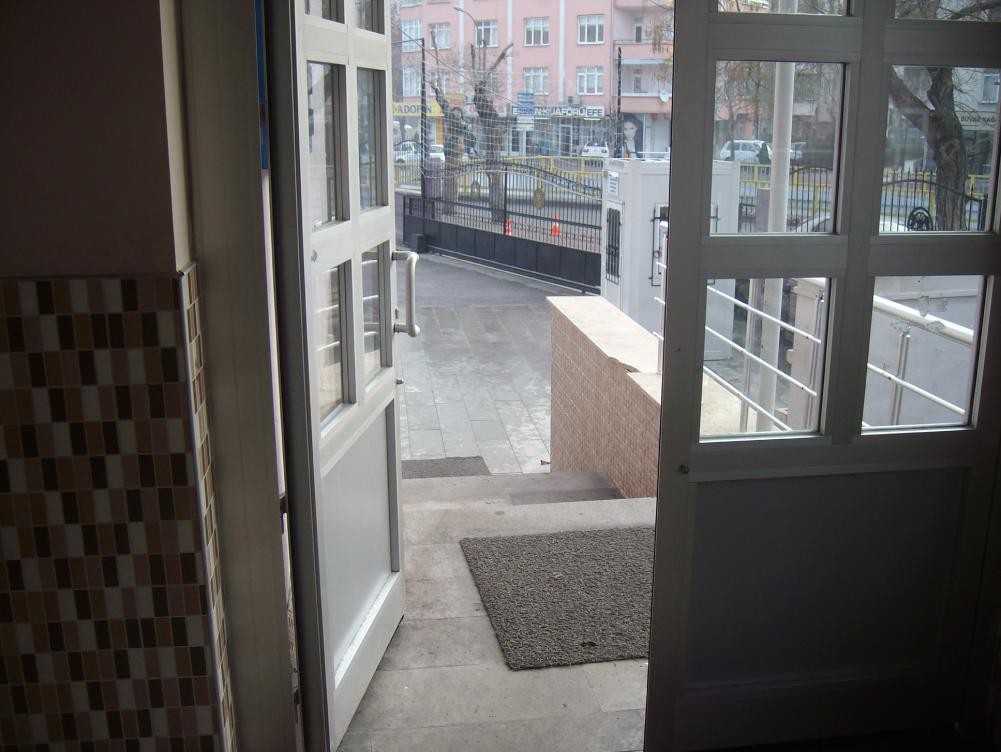 Kapı kilitli tutulmamalı. Gerekli önlemler alınmalı, kaçış yolları açık olmalıdır. Acil yönlendirme levhaları doğru yönleri gösterecek şekilde asılmalı. Kaçış yolları belirlenmeli ve çıkış kapıları- pencereleri işaretlenmelidir.Personellere bu konuda bilgi verilmeli.Acil kaçış yolları üzerinde malzeme bulundurulmamalı.KONUMEVCUT TEHLİKEHavalandırmaHavalandırmanın Yetersiz OlmasıMEVCUT RİSK	Solunum Yolları HastalığıRİSK DEĞERLENDİRME PUANIALINACAK TEDBİRLERDEN SONRAKİ RİSK DEĞERLERİOLASILIK 1ŞİDDET 4RİSK DEĞERİ 4DüşükALINMASI GEREKEN ÖNLEMLER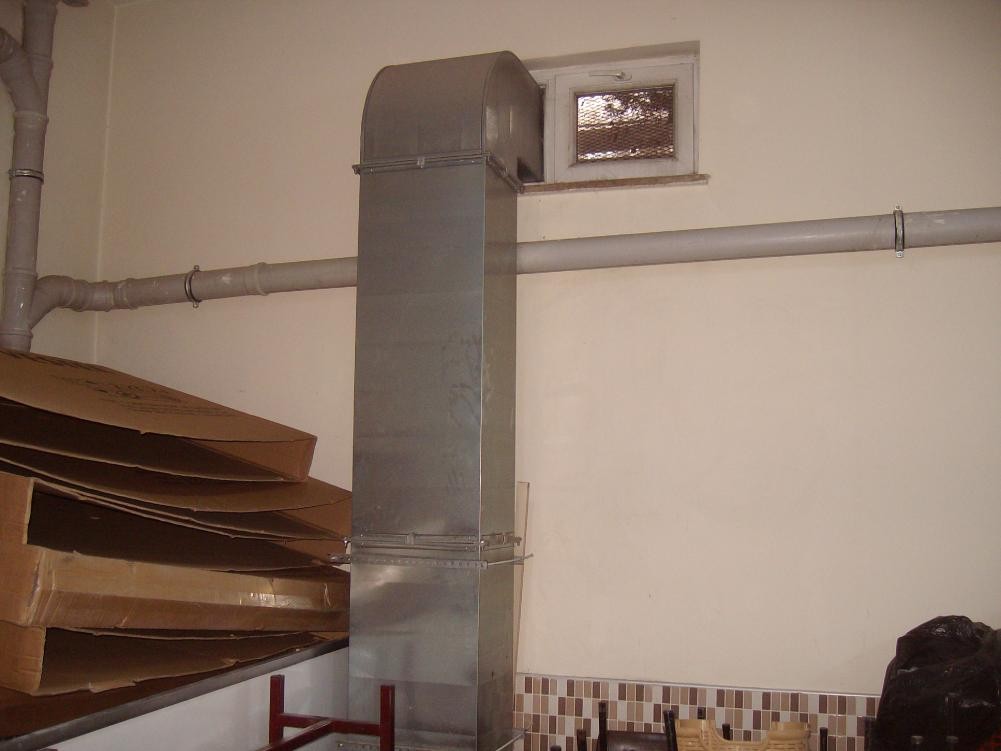 Havalandırma iyileştirilmelidir. Bakım ve onarımı yetkili kişiler tarafından yapılmalıdır. Kalorifer dairesi günde en az 1 saat havalandırılmalıdır.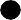 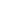 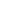 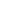 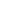 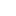 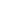 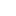 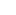 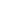 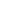 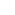 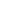 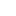 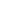 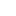 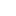 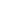 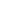 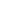 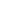 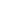 [44]ŞİDDETOLABİLİRLİK123451Çok hafif seviye Risk1Düşük seviye Risk2Düşük seviye Risk3Düşük seviye Risk4Düşük seviye Risk52Düşük seviye Risk2Düşük seviye Risk4Düşük seviye Risk6Orta seviye Risk8Orta seviye Risk103Düşük seviye Risk3Düşük seviye Risk6Orta seviye Risk9Orta seviye Risk12Orta seviye Risk154Düşük seviye Risk4Orta seviye Risk8Orta seviye Risk12Yüksek seviye Risk16Yüksek seviye Risk205Düşük seviye Risk5Orta seviye Risk10Orta seviye Risk15Yüksek seviye Risk20Çok Yüksek Seviye Risk 25SONUÇEYLEM16, 20, 25KABUL EDİLEMEZ RİSKBu risklerle ilgili hemen çalışma yapılmalı8, 9, 10, 12, 15DİKKATE DEĞER RİSKBu risklere mümkün olduğu kadar çabuk müdahale edilmeli1, 2, 3, 4, 5, 6KABUL EDİLEBİLİR RİSKAcil tedbir gerektirmeyebilirKonuMevcut DurumOLASILIKŞİDDETRİSKDEĞERİAlınması Gereken ÖnlemSorumlu KişiDüzeltmesüresiGENELBinanın iç ve dış zeminleri (bina girişi, katlar, merdivenler vs.) kayma veya düşmeyi önleyecek şekilde uygun malzeme ile kaplanması3515Dış zeminlere (özellikle kış aylarında) kaymaz paspaslar konulmalıdır.Çalışma alanlarında dökülen malzemeler veya diğer sebeplerden ötürü kayganlaşmış zeminler ya da geçitler derhaltemizlenmelidir.OKUL MÜDÜRÜ1 ayGENELMerdiven genişlikleri ve basamakyükseklikleri uygunluğu.133Merdivenler uygundur.OKULMÜDÜRÜGENELMerdivenler boyunca tırabzanlarınolması.155Tırabzanlar mevcutturOKULMÜDÜRÜGENELMerdivenler boyunca tırabzanlar mevcut olup sağlamlık kontrolleriyapılması.2510Tırabzanların sağlam olup olmadığı kontrol edilmelidir.OKUL MÜDÜRÜ15 günGENELCam yüzeylerin uygun şekilde monte edilmesi, yüzeyler üzerinde kırık ve çatlak gibi hatalarbulunması.144Cam yüzeylerde herhangi bir kırık ve çatlak bulunmamaktadır.OKUL MÜDÜRÜGENELTemizlik yapılan alanda kaymayı önlemek için gerekliönlemlerinalınması.248Çalışma yapılan alanlarda, uyarı levhaları vb.konulmalıdır.OKUL MÜDÜRÜ1 ayKonuMevcut DurumOLASILIKŞİDDETRİSKDEĞERİAlınması Gereken ÖnlemSorumlu KişiDüzeltmesüresiSığınakların yapılma amacına uygun bir şekilde boş tutulması, havalandırması, bakımı ve temizliğinin periyodik olarak yapılması.248Sığınaklar daha düzenli hale getirilmeli,fazla malzemeler kaldırılmalıdır.OKUL MÜDÜRÜ1ayGENELSığınaklara inen merdivenlerin yapılma amacına uygun bir şekilde boş tutulması, havalandırması, bakımı ve temizliğinin periyodik olarak yapılması.248Sığınaklara inen merdivenler daha düzenli hale getirilmeli,fazla malzemeler kaldırılmalıdır.OKUL MÜDÜRÜ15günTERTİP-DÜZENÇalışanların (yardımcı hizmetli ve/veya diğer çalışanlar), işlerini bitirdikten sonra bütün malzemeleri yerlerineyerleştirmesi.236Çalışanlar bu konuda denetlenmelidir.OKUL MÜDÜRÜ / TEMİZLİK GÖREVLİSİHer zamanTERTİP-DÜZENÇalışanların kullandıkları odaları düzenli tutması ve havalandırma, bakım ve temizliğini düzenlişekilde yapması.144Çalışanlar bu konuda denetlenmelidir.OKUL MÜDÜRÜ / TEMİZLİKGÖREVLİSİHer zamanTERTİP-DÜZENÇalışmalar sırasında kullanılan hortum, kablolu aletlerin takılma veya düşmeyi önleyecek şekildekullanılması.236Çalışanlar bu konuda denetlenmelidir.OKUL MÜDÜRÜ / TEMİZLİKGÖREVLİSİHer zamanTERTİP-DÜZENDepo vb. alanların içdüzenlemesinin yapılması, tüm248Depo alanları düzenlenmeli,özellikle temizlik maddeleriOKULMÜDÜRÜ /HemenKonuMevcut DurumOLASILIKŞİDDETRİSKDEĞERİAlınması Gereken ÖnlemSorumlu KişiDüzeltmesüresieşya veya malzemelerin kolay ulaşılabilir olmasının sağlanması ve bu alanların tertipli haldetutulması.için kapalı bir dolap temin edilmelidir.TEMİZLİK GÖREVLİSİAYDINLATMATüm merdiven ve yürüme yollarındaki aydınlatmaların çalışır halde bulunması.236Arızalı lambalar değiştirilmelidir.OKUL MÜDÜRÜ/ TEKNİKPERSONELHemenELEKTRİKKaçak akım rölesinin ana elektrik hattına bağlanması.248Ana elektrik hattına kaçak akım rölesi bağlanmalıdır.OKUL MÜDÜRÜ1 AyELEKTRİKTüm sigortaların korunaklı yerlerde olması .144OKUL MÜDÜRÜELEKTRİKAçıkta kablo bulunması3515Açıkta kablo bulunmamalıdır. Kablolar kablo kanalına alınmalı ve hasarlı olanlar değiştirilmelidir.OKUL MÜDÜRÜ15 günMAKİNELERTüm makinelerin acil durumda durdurma mekanizmalarınınolması.133Acil durdurma mekanizması mevcutturOKUL MÜDÜRÜMAKİNELERTüm makinelerin doğru kullanımı ve bakımı vb. konularda Türkçe olarak hazırlanmış kullanmakılavuzlarının olması.248Kullanılan makinelerin kullanma talimatları hazırlanmalı ve asılmalıdır.OKUL MÜDÜRÜ15 günMAKİNELERİmalatçının talimatları doğrultusunda tüm makinelerinbakımlarının düzenli aralıklarla yapılması.248Kullanılan tüm makinelerin periyodik olarak bakımları yaptırılmalıdır.OKUL MÜDÜRÜKonuMevcut DurumOLASILIKŞİDDETRİSKDEĞERİAlınması Gereken ÖnlemSorumlu KişiDüzeltmesüresiÇalışanların; elektrikli testere, çim biçme makinesi veya diğer aletler gibi vurucu, kesici, dönen ya da titreşim yayan alet ya da makinelerin tehlikeleri konusundabilgilendirilmesi.248Çalışanların eğitimleri verilmeli.OKUL MÜDÜRÜ1ayYANGINYangın merdiveni kapıları/ acil çıkışların önünde ve tüm yol boyunca kaçışı engelleyecek malzeme olması.3515Yangın merdiveni kapıları / acil çıkışların açık ve kullanılabilir hale getirilmelidir.OKUL MÜDÜRÜ1 ayYANGINKapı ve kaçış yollarını gösteren acil durum levhalarının uygun yerlereyerleştirilmesi2510Uyarı levhaları uygun yerlere asılmalıdır.OKUL MÜDÜRÜ15 günYANGINAcil duruma neden olan olaya ilişkin (yangın, gaz kaçağı, deprem vb.) telefon numaraları görünüryer(ler)e asılması2510Telefon numaralarının uygun yerlere asılmasıOKUL MÜDÜRÜ15 günYANGINYangın söndürücülerinin olmaması ve son kullanma tarihlerinin kontrol edilmemesi, yangın tatbikatı yapılmaması3515Yangın söndürücülerinin uygun şekilde bulunması gereken yerlere yerleştirilmeli ve kontrol tarihleri takip edilip zamanı gelince kontrolleri yaptırılmalıdır.OKUL MÜDÜRÜ1 ayYÜKSEKTE ÇALIŞMAYüksekte çalışmayı gerektirecek riskli işlerin uzman kişilertarafından yapılması.2510Yüksekte çalışmalar uzman kişilerce ve uygun KKDkullanımı ile yapılmalıdır.KİMYASAL MADDELER(temizlikKimyasal maddeler ve haşere ilaçlarının, yetkisiz kişilerinerişemeyeceği ve satıcıların3515Kimyasal malzemeler kapalı ve ayrı bir yerde muhafazaedilmelidir.OKUL MÜDÜRÜ15 günKonuMevcut DurumOLASILIKŞİDDETRİSKDEĞERİAlınması Gereken ÖnlemSorumlu KişiDüzeltmesüresimalzemeleri, haşere ilaçları vs.)talimatlarına uygun yerlerdemuhafaza edilmesimalzemeleri, haşere ilaçları vs.)Çalışanlar, bu maddeler ile teması önleyecek (paspas, fırça gibi) gereçler ile uygun nitelikte kişisel koruyucu donanımları (eldiven,maske vb.) kullanması248Yapılan işe uygun kişisel koruyu donanım kullanılmalıdır.OKUL MÜDÜRÜ/ PERSONEL15 günELLE TAŞIMAÇalışanların fiziki yapısına uygun olmayan yüklerin taşıttırılması.236Çalışanlar fiziki yapısına uygun olmayan yükler taşıttırılmamalıdır. Bu konuda eğitim verilmeli (ergonomi)ve denetlenmelidir.OKUL MÜDÜRÜELLE TAŞIMAAğır, büyük vb. yüklerin uygun şekilde kaldırılması konusundaçalışanlara bilgi verilmesi.236Personele bu konuda eğitim verilmelidir.OKUL MÜDÜRÜKAZAN DAİRELERİKaloriferci “Yetkili KaloriferciAteşçi Belgesi”ne sahiptir.133Kaloriferci ateşleme belgesimevcuttur.OKULMÜDÜRÜKAZAN DAİRELERİBacaların temizliği ve kontrolü yetkili kişi/kuruluşlara periyodik olarak yaptırılmaktadır.133OKUL MÜDÜRÜKAZAN DAİRELERİKazanla ilgili talimatların olması.248Talimatlar hazırlanmalıdırOKULMÜDÜRÜ15 günKAZAN DAİRELERİKazanın bakımının periyodik olarakyapılması.236Yetkililerce yapılmaktadır.OKULMÜDÜRÜKAZAN DAİRELERİKazan dairesinde kullanılan yakıt tipine uygun yangın söndürme tüpü bulundurulması3515Kazan dairesine uygun yangın söndürme tüpü bulundurulmalıOKUL MÜDÜRÜ15 günKonuMevcut DurumOLASILIKŞİDDETRİSKDEĞERİAlınması Gereken ÖnlemSorumlu KişiDüzeltmesüresiPSİKOSOSYAL ETKENLERÇalışanlar herhangi bir tehdit, saldırı, hırsızlık gibi durum karşısında nasıl davranacağınıbilmesi.236Bu tür olaylar karşısında çalışanlara; derhal polis ve okul yönetimini aramasıkonusunda bilgi verilmesiOKUL MÜDÜRÜPSİKOSOSYAL ETKENLERÇalışanlar ile okul idaresi arasında iyi bir iletişim sağlanması.236OKUL MÜDÜRÜKAZALAR VE HASTALIKLARÇalışanların işe giriş raporları ve periyodik kontrollerinin zamanında yaptırılması.236Çalışanların işe girişlerde ve periyodik olarak sağlık kontrolleri yapılmalı veraporlar saklanmalıdır.OKUL MÜDÜRÜ15 günKAZALAR VE HASTALIKLARTüm çalışanlara enfeksiyon riskini azaltmak için hijyen bilgisi verilmesi, eldiven, ayak koruyucu ve diğer koruyucu giysiler teminedilmesi.248Yapılan işe uygun kişisel koruyucular temin edilmelidir.OKUL MÜDÜRÜ15 günKAZALAR VE HASTALIKLARKemirgenler veya diğer zararlı canlılar ile mücadele edilmesi.133Kemirgenler veya diğer zararlı canlılar ile mücadele, uzmanlar tarafındanyapılmalıdır.OKUL MÜDÜRÜEĞİTİM veBİLGİLENDİRMEÇalışanlara genel iş sağlığı vegüvenliği eğitimi verilmesi2510Çalışana eğitim verilmeliOKULMÜDÜRÜ1 ayKONUKONUZeminZeminZeminZeminZeminZeminZeminMEVCUT TEHLİKEMEVCUT TEHLİKEZeminin bozuk olmasıZeminin bozuk olmasıZeminin bozuk olmasıZeminin bozuk olmasıZeminin bozuk olmasıZeminin bozuk olmasıZeminin bozuk olmasıMEVCUT RİSKMEVCUT RİSKTakılıp düşme sonucu olabilecek kazalarTakılıp düşme sonucu olabilecek kazalarTakılıp düşme sonucu olabilecek kazalarTakılıp düşme sonucu olabilecek kazalarTakılıp düşme sonucu olabilecek kazalarTakılıp düşme sonucu olabilecek kazalarTakılıp düşme sonucu olabilecek kazalarRİSK DEĞERLENDİRME PUANIRİSK DEĞERLENDİRME PUANIRİSK DEĞERLENDİRME PUANIRİSK DEĞERLENDİRME PUANIRİSK DEĞERLENDİRME PUANIRİSK DEĞERLENDİRME PUANIRİSK DEĞERLENDİRME PUANIRİSK DEĞERLENDİRME PUANIRİSK DEĞERLENDİRME PUANIOLASILIKŞİDDETRİSKRİSKRİSK SEVİYESORUMLU PERSONELSORUMLU PERSONELDÜZELTME SÜRESİDÜZELTME SÜRESİ351515ORTAOkul MüdürüOkul Müdürü1 AY1 AYALINACAK TEDBİRLERDEN SONRAKİ RİSK DEĞERLERİALINACAK TEDBİRLERDEN SONRAKİ RİSK DEĞERLERİALINACAK TEDBİRLERDEN SONRAKİ RİSK DEĞERLERİALINACAK TEDBİRLERDEN SONRAKİ RİSK DEĞERLERİALINACAK TEDBİRLERDEN SONRAKİ RİSK DEĞERLERİALINACAK TEDBİRLERDEN SONRAKİ RİSK DEĞERLERİALINACAK TEDBİRLERDEN SONRAKİ RİSK DEĞERLERİALINACAK TEDBİRLERDEN SONRAKİ RİSK DEĞERLERİALINACAK TEDBİRLERDEN SONRAKİ RİSK DEĞERLERİOLASILIK 1OLASILIK 1OLASILIK 1ŞİDDET 4ŞİDDET 4ŞİDDET 4RİSK 4RİSK 4DüşükALINMASI GEREKEN ÖNLEMLERALINMASI GEREKEN ÖNLEMLERALINMASI GEREKEN ÖNLEMLERALINMASI GEREKEN ÖNLEMLERALINMASI GEREKEN ÖNLEMLERALINMASI GEREKEN ÖNLEMLERALINMASI GEREKEN ÖNLEMLERALINMASI GEREKEN ÖNLEMLERALINMASI GEREKEN ÖNLEMLERTüm bozuk zeminler onarılmalı, takılıp düşmeyecek şekilde düzenlenmelidir.Tüm bozuk zeminler onarılmalı, takılıp düşmeyecek şekilde düzenlenmelidir.Tüm bozuk zeminler onarılmalı, takılıp düşmeyecek şekilde düzenlenmelidir.Tüm bozuk zeminler onarılmalı, takılıp düşmeyecek şekilde düzenlenmelidir.Tüm bozuk zeminler onarılmalı, takılıp düşmeyecek şekilde düzenlenmelidir.Tüm bozuk zeminler onarılmalı, takılıp düşmeyecek şekilde düzenlenmelidir.Tüm bozuk zeminler onarılmalı, takılıp düşmeyecek şekilde düzenlenmelidir.Tüm bozuk zeminler onarılmalı, takılıp düşmeyecek şekilde düzenlenmelidir.Tüm bozuk zeminler onarılmalı, takılıp düşmeyecek şekilde düzenlenmelidir.KONUKONUMerdivenlerMerdivenlerMerdivenlerMerdivenlerMerdivenlerMerdivenlerMerdivenlerMEVCUT TEHLİKEMEVCUT TEHLİKEMerdivenlerin kontrollerinin olmamasıMerdivenlerin kontrollerinin olmamasıMerdivenlerin kontrollerinin olmamasıMerdivenlerin kontrollerinin olmamasıMerdivenlerin kontrollerinin olmamasıMerdivenlerin kontrollerinin olmamasıMerdivenlerin kontrollerinin olmamasıMEVCUT RİSKMEVCUT RİSKTakılıp, düşme ve kayma sonucu oluşabilecek iş kazalarıTakılıp, düşme ve kayma sonucu oluşabilecek iş kazalarıTakılıp, düşme ve kayma sonucu oluşabilecek iş kazalarıTakılıp, düşme ve kayma sonucu oluşabilecek iş kazalarıTakılıp, düşme ve kayma sonucu oluşabilecek iş kazalarıTakılıp, düşme ve kayma sonucu oluşabilecek iş kazalarıTakılıp, düşme ve kayma sonucu oluşabilecek iş kazalarıRİSK DEĞERLENDİRME PUANIRİSK DEĞERLENDİRME PUANIRİSK DEĞERLENDİRME PUANIRİSK DEĞERLENDİRME PUANIRİSK DEĞERLENDİRME PUANIRİSK DEĞERLENDİRME PUANIRİSK DEĞERLENDİRME PUANIRİSK DEĞERLENDİRME PUANIRİSK DEĞERLENDİRME PUANIOLASILIKŞİDDETRİSKRİSKRİSK SEVİYESORUMLU PERSONELSORUMLU PERSONELDÜZELTME SÜRESİDÜZELTME SÜRESİ2488ORTAOkul MüdürüOkul Müdürü1 ay1 ayALINACAK TEDBİRLERDEN SONRAKİ RİSK DEĞERLERİALINACAK TEDBİRLERDEN SONRAKİ RİSK DEĞERLERİALINACAK TEDBİRLERDEN SONRAKİ RİSK DEĞERLERİALINACAK TEDBİRLERDEN SONRAKİ RİSK DEĞERLERİALINACAK TEDBİRLERDEN SONRAKİ RİSK DEĞERLERİALINACAK TEDBİRLERDEN SONRAKİ RİSK DEĞERLERİALINACAK TEDBİRLERDEN SONRAKİ RİSK DEĞERLERİALINACAK TEDBİRLERDEN SONRAKİ RİSK DEĞERLERİALINACAK TEDBİRLERDEN SONRAKİ RİSK DEĞERLERİOLASILIK 1OLASILIK 1OLASILIK 1ŞİDDET 4ŞİDDET 4ŞİDDET 4RİSK 4RİSK 4DüşükALINMASI GEREKEN ÖNLEMLERALINMASI GEREKEN ÖNLEMLERALINMASI GEREKEN ÖNLEMLERALINMASI GEREKEN ÖNLEMLERALINMASI GEREKEN ÖNLEMLERALINMASI GEREKEN ÖNLEMLERALINMASI GEREKEN ÖNLEMLERALINMASI GEREKEN ÖNLEMLERALINMASI GEREKEN ÖNLEMLERHasarlı basamaklar varsa onarılması sağlanmalı . Merdivenlere korkuluk yapılmalı. Merdiven basamaklarına kaydırmaz bant yapıştırılmalı.Hasarlı basamaklar varsa onarılması sağlanmalı . Merdivenlere korkuluk yapılmalı. Merdiven basamaklarına kaydırmaz bant yapıştırılmalı.Hasarlı basamaklar varsa onarılması sağlanmalı . Merdivenlere korkuluk yapılmalı. Merdiven basamaklarına kaydırmaz bant yapıştırılmalı.Hasarlı basamaklar varsa onarılması sağlanmalı . Merdivenlere korkuluk yapılmalı. Merdiven basamaklarına kaydırmaz bant yapıştırılmalı.Hasarlı basamaklar varsa onarılması sağlanmalı . Merdivenlere korkuluk yapılmalı. Merdiven basamaklarına kaydırmaz bant yapıştırılmalı.Hasarlı basamaklar varsa onarılması sağlanmalı . Merdivenlere korkuluk yapılmalı. Merdiven basamaklarına kaydırmaz bant yapıştırılmalı.Hasarlı basamaklar varsa onarılması sağlanmalı . Merdivenlere korkuluk yapılmalı. Merdiven basamaklarına kaydırmaz bant yapıştırılmalı.Hasarlı basamaklar varsa onarılması sağlanmalı . Merdivenlere korkuluk yapılmalı. Merdiven basamaklarına kaydırmaz bant yapıştırılmalı.Hasarlı basamaklar varsa onarılması sağlanmalı . Merdivenlere korkuluk yapılmalı. Merdiven basamaklarına kaydırmaz bant yapıştırılmalı.KONUKONUKONUOrtam düzeniOrtam düzeniOrtam düzeniOrtam düzeniOrtam düzeniOrtam düzeniMEVCUT TEHLİKEMEVCUT TEHLİKEMEVCUT TEHLİKEKalorifer Dairesinde bulunan eşyaların düzensiz olması, gereksiz eşya bulunmasıKalorifer Dairesinde bulunan eşyaların düzensiz olması, gereksiz eşya bulunmasıKalorifer Dairesinde bulunan eşyaların düzensiz olması, gereksiz eşya bulunmasıKalorifer Dairesinde bulunan eşyaların düzensiz olması, gereksiz eşya bulunmasıKalorifer Dairesinde bulunan eşyaların düzensiz olması, gereksiz eşya bulunmasıKalorifer Dairesinde bulunan eşyaların düzensiz olması, gereksiz eşya bulunmasıMEVCUT RİSKMEVCUT RİSKMEVCUT RİSKKalorifer Dairesinde bulunan eşyaların düzensiz olması ve ortamın hijyenik olmaması nedeni ile oluşabilecek tehlikelerKalorifer Dairesinde bulunan eşyaların düzensiz olması ve ortamın hijyenik olmaması nedeni ile oluşabilecek tehlikelerKalorifer Dairesinde bulunan eşyaların düzensiz olması ve ortamın hijyenik olmaması nedeni ile oluşabilecek tehlikelerKalorifer Dairesinde bulunan eşyaların düzensiz olması ve ortamın hijyenik olmaması nedeni ile oluşabilecek tehlikelerKalorifer Dairesinde bulunan eşyaların düzensiz olması ve ortamın hijyenik olmaması nedeni ile oluşabilecek tehlikelerKalorifer Dairesinde bulunan eşyaların düzensiz olması ve ortamın hijyenik olmaması nedeni ile oluşabilecek tehlikelerRİSK DEĞERLENDİRME PUANIRİSK DEĞERLENDİRME PUANIRİSK DEĞERLENDİRME PUANIRİSK DEĞERLENDİRME PUANIRİSK DEĞERLENDİRME PUANIRİSK DEĞERLENDİRME PUANIRİSK DEĞERLENDİRME PUANIRİSK DEĞERLENDİRME PUANIRİSK DEĞERLENDİRME PUANIOLASILIKŞİDDETRİSKRİSKRİSK SEVİYESORUMLU PERSONELSORUMLU PERSONELDÜZELTME SÜRESİDÜZELTME SÜRESİ2488ORTAOkul Müdürü/temizlikgörevlisiOkul Müdürü/temizlikgörevlisi1 ay1 ayALINACAK TEDBİRLERDEN SONRAKİ RİSK DEĞERLERİALINACAK TEDBİRLERDEN SONRAKİ RİSK DEĞERLERİALINACAK TEDBİRLERDEN SONRAKİ RİSK DEĞERLERİALINACAK TEDBİRLERDEN SONRAKİ RİSK DEĞERLERİALINACAK TEDBİRLERDEN SONRAKİ RİSK DEĞERLERİALINACAK TEDBİRLERDEN SONRAKİ RİSK DEĞERLERİALINACAK TEDBİRLERDEN SONRAKİ RİSK DEĞERLERİALINACAK TEDBİRLERDEN SONRAKİ RİSK DEĞERLERİALINACAK TEDBİRLERDEN SONRAKİ RİSK DEĞERLERİOLASILIK 1OLASILIK 1ŞİDDET 4ŞİDDET 4ŞİDDET 4ŞİDDET 4RİSK 4RİSK 4DüşükALINMASI GEREKEN ÖNLEMLERALINMASI GEREKEN ÖNLEMLERALINMASI GEREKEN ÖNLEMLERALINMASI GEREKEN ÖNLEMLERALINMASI GEREKEN ÖNLEMLERALINMASI GEREKEN ÖNLEMLERALINMASI GEREKEN ÖNLEMLERALINMASI GEREKEN ÖNLEMLERALINMASI GEREKEN ÖNLEMLERKalorifer Dairesinde bulunan eşyaların düzenlenmeli, ortamın temizlenmeli ve fazla malzemeler kaldırılmalıdır. Basınçlı kapların etrafı boş olmalıdır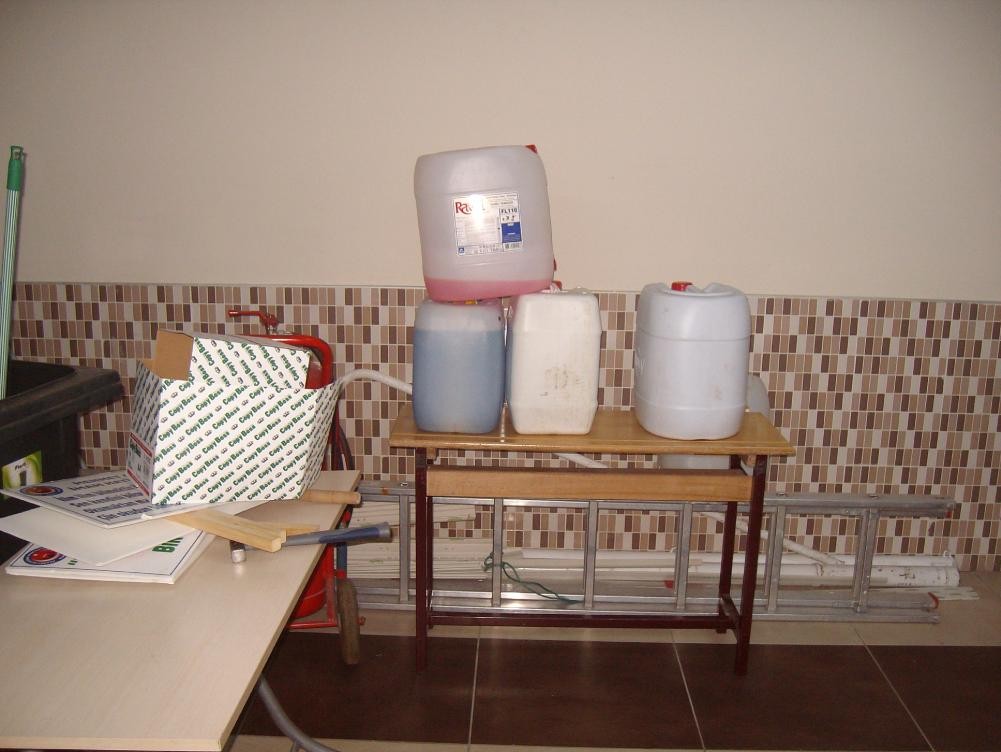 Kalorifer Dairesinde bulunan eşyaların düzenlenmeli, ortamın temizlenmeli ve fazla malzemeler kaldırılmalıdır. Basınçlı kapların etrafı boş olmalıdırKalorifer Dairesinde bulunan eşyaların düzenlenmeli, ortamın temizlenmeli ve fazla malzemeler kaldırılmalıdır. Basınçlı kapların etrafı boş olmalıdırKalorifer Dairesinde bulunan eşyaların düzenlenmeli, ortamın temizlenmeli ve fazla malzemeler kaldırılmalıdır. Basınçlı kapların etrafı boş olmalıdırKalorifer Dairesinde bulunan eşyaların düzenlenmeli, ortamın temizlenmeli ve fazla malzemeler kaldırılmalıdır. Basınçlı kapların etrafı boş olmalıdırKalorifer Dairesinde bulunan eşyaların düzenlenmeli, ortamın temizlenmeli ve fazla malzemeler kaldırılmalıdır. Basınçlı kapların etrafı boş olmalıdırKalorifer Dairesinde bulunan eşyaların düzenlenmeli, ortamın temizlenmeli ve fazla malzemeler kaldırılmalıdır. Basınçlı kapların etrafı boş olmalıdırKalorifer Dairesinde bulunan eşyaların düzenlenmeli, ortamın temizlenmeli ve fazla malzemeler kaldırılmalıdır. Basınçlı kapların etrafı boş olmalıdırKalorifer Dairesinde bulunan eşyaların düzenlenmeli, ortamın temizlenmeli ve fazla malzemeler kaldırılmalıdır. Basınçlı kapların etrafı boş olmalıdırKONUKONUKONUOrtam düzeniOrtam düzeniOrtam düzeniOrtam düzeniOrtam düzeniOrtam düzeniOrtam düzeniMEVCUT TEHLİKEMEVCUT TEHLİKEMEVCUT TEHLİKESığınakta fazla eşya bulunması ve düzensiz olmasıSığınakta fazla eşya bulunması ve düzensiz olmasıSığınakta fazla eşya bulunması ve düzensiz olmasıSığınakta fazla eşya bulunması ve düzensiz olmasıSığınakta fazla eşya bulunması ve düzensiz olmasıSığınakta fazla eşya bulunması ve düzensiz olmasıSığınakta fazla eşya bulunması ve düzensiz olmasıMEVCUT RİSKMEVCUT RİSKMEVCUT RİSKAcil durumda sığınağın kullanılamıyor olması ve olayın ciddiyetininartmasıAcil durumda sığınağın kullanılamıyor olması ve olayın ciddiyetininartmasıAcil durumda sığınağın kullanılamıyor olması ve olayın ciddiyetininartmasıAcil durumda sığınağın kullanılamıyor olması ve olayın ciddiyetininartmasıAcil durumda sığınağın kullanılamıyor olması ve olayın ciddiyetininartmasıAcil durumda sığınağın kullanılamıyor olması ve olayın ciddiyetininartmasıAcil durumda sığınağın kullanılamıyor olması ve olayın ciddiyetininartmasıRİSK DEĞERLENDİRME PUANIRİSK DEĞERLENDİRME PUANIRİSK DEĞERLENDİRME PUANIRİSK DEĞERLENDİRME PUANIRİSK DEĞERLENDİRME PUANIRİSK DEĞERLENDİRME PUANIRİSK DEĞERLENDİRME PUANIRİSK DEĞERLENDİRME PUANIRİSK DEĞERLENDİRME PUANIRİSK DEĞERLENDİRME PUANIOLASILIKŞİDDETRİSKRİSKRİSKRİSK SEVİYERİSK SEVİYESORUMLU PERSONELDÜZELTME SÜRESİDÜZELTME SÜRESİ24888ORTAORTATemizlik görevlisiHEMENHEMENALINACAK TEDBİRLERDEN SONRAKİ RİSK DEĞERLERİALINACAK TEDBİRLERDEN SONRAKİ RİSK DEĞERLERİALINACAK TEDBİRLERDEN SONRAKİ RİSK DEĞERLERİALINACAK TEDBİRLERDEN SONRAKİ RİSK DEĞERLERİALINACAK TEDBİRLERDEN SONRAKİ RİSK DEĞERLERİALINACAK TEDBİRLERDEN SONRAKİ RİSK DEĞERLERİALINACAK TEDBİRLERDEN SONRAKİ RİSK DEĞERLERİALINACAK TEDBİRLERDEN SONRAKİ RİSK DEĞERLERİALINACAK TEDBİRLERDEN SONRAKİ RİSK DEĞERLERİALINACAK TEDBİRLERDEN SONRAKİ RİSK DEĞERLERİOLASILIK 1OLASILIK 1OLASILIK 1OLASILIK 1ŞİDDET 4ŞİDDET 4RİSK DEĞERİ 4RİSK DEĞERİ 4RİSK DEĞERİ 4DÜŞÜKALINMASI GEREKEN ÖNLEMLERALINMASI GEREKEN ÖNLEMLERALINMASI GEREKEN ÖNLEMLERALINMASI GEREKEN ÖNLEMLERALINMASI GEREKEN ÖNLEMLERALINMASI GEREKEN ÖNLEMLERALINMASI GEREKEN ÖNLEMLERALINMASI GEREKEN ÖNLEMLERALINMASI GEREKEN ÖNLEMLERALINMASI GEREKEN ÖNLEMLERSığınakta bulunan eşyaların düzenlenmeli, ortamın temizlenmeli ve fazla malzemeler kaldırılmalıdır. Sığınak her zaman düzenli ve temiz tutulmalıdır.Sığınakta bulunan eşyaların düzenlenmeli, ortamın temizlenmeli ve fazla malzemeler kaldırılmalıdır. Sığınak her zaman düzenli ve temiz tutulmalıdır.Sığınakta bulunan eşyaların düzenlenmeli, ortamın temizlenmeli ve fazla malzemeler kaldırılmalıdır. Sığınak her zaman düzenli ve temiz tutulmalıdır.Sığınakta bulunan eşyaların düzenlenmeli, ortamın temizlenmeli ve fazla malzemeler kaldırılmalıdır. Sığınak her zaman düzenli ve temiz tutulmalıdır.Sığınakta bulunan eşyaların düzenlenmeli, ortamın temizlenmeli ve fazla malzemeler kaldırılmalıdır. Sığınak her zaman düzenli ve temiz tutulmalıdır.Sığınakta bulunan eşyaların düzenlenmeli, ortamın temizlenmeli ve fazla malzemeler kaldırılmalıdır. Sığınak her zaman düzenli ve temiz tutulmalıdır.Sığınakta bulunan eşyaların düzenlenmeli, ortamın temizlenmeli ve fazla malzemeler kaldırılmalıdır. Sığınak her zaman düzenli ve temiz tutulmalıdır.Sığınakta bulunan eşyaların düzenlenmeli, ortamın temizlenmeli ve fazla malzemeler kaldırılmalıdır. Sığınak her zaman düzenli ve temiz tutulmalıdır.Sığınakta bulunan eşyaların düzenlenmeli, ortamın temizlenmeli ve fazla malzemeler kaldırılmalıdır. Sığınak her zaman düzenli ve temiz tutulmalıdır.Sığınakta bulunan eşyaların düzenlenmeli, ortamın temizlenmeli ve fazla malzemeler kaldırılmalıdır. Sığınak her zaman düzenli ve temiz tutulmalıdır.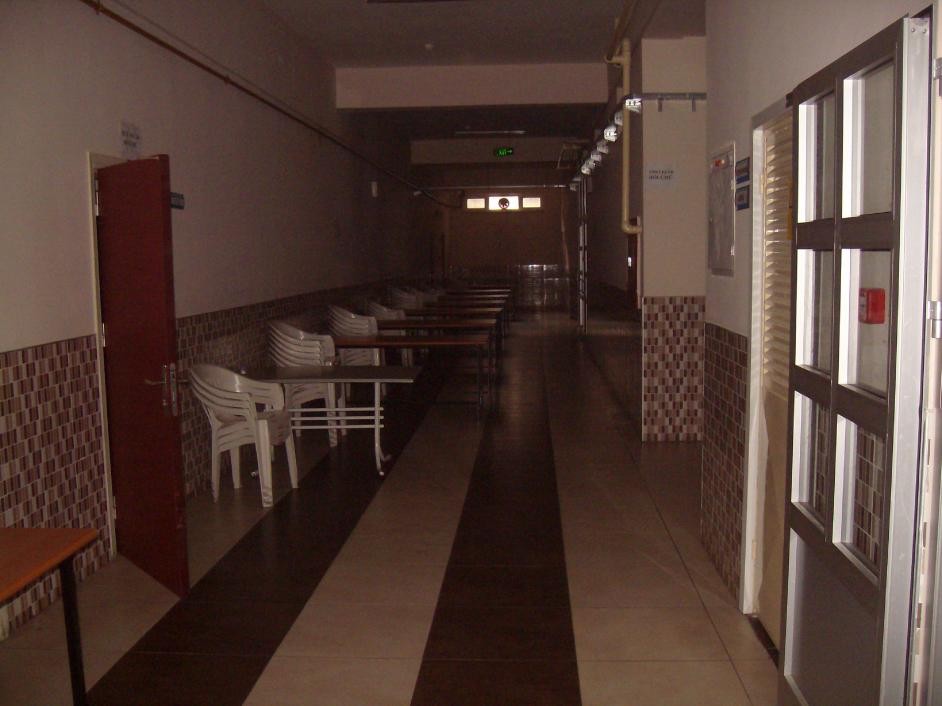 KONUKONUElektrikElektrikElektrikElektrikElektrikElektrikElektrikMEVCUT TEHLİKEMEVCUT TEHLİKEKabloların düzensiz olması ve hasarlı fişlerin bulunmasıKabloların düzensiz olması ve hasarlı fişlerin bulunmasıKabloların düzensiz olması ve hasarlı fişlerin bulunmasıKabloların düzensiz olması ve hasarlı fişlerin bulunmasıKabloların düzensiz olması ve hasarlı fişlerin bulunmasıKabloların düzensiz olması ve hasarlı fişlerin bulunmasıKabloların düzensiz olması ve hasarlı fişlerin bulunmasıMEVCUT RİSKMEVCUT RİSKPano ve anahtarlarda bulunan kablo uçlarına dokunma sonucuelektrik akımına kapılma çarpılma tehlikesi, elektrik kaçakları ve yangınPano ve anahtarlarda bulunan kablo uçlarına dokunma sonucuelektrik akımına kapılma çarpılma tehlikesi, elektrik kaçakları ve yangınPano ve anahtarlarda bulunan kablo uçlarına dokunma sonucuelektrik akımına kapılma çarpılma tehlikesi, elektrik kaçakları ve yangınPano ve anahtarlarda bulunan kablo uçlarına dokunma sonucuelektrik akımına kapılma çarpılma tehlikesi, elektrik kaçakları ve yangınPano ve anahtarlarda bulunan kablo uçlarına dokunma sonucuelektrik akımına kapılma çarpılma tehlikesi, elektrik kaçakları ve yangınPano ve anahtarlarda bulunan kablo uçlarına dokunma sonucuelektrik akımına kapılma çarpılma tehlikesi, elektrik kaçakları ve yangınPano ve anahtarlarda bulunan kablo uçlarına dokunma sonucuelektrik akımına kapılma çarpılma tehlikesi, elektrik kaçakları ve yangınRİSK DEĞERLENDİRME PUANIRİSK DEĞERLENDİRME PUANIRİSK DEĞERLENDİRME PUANIRİSK DEĞERLENDİRME PUANIRİSK DEĞERLENDİRME PUANIRİSK DEĞERLENDİRME PUANIRİSK DEĞERLENDİRME PUANIRİSK DEĞERLENDİRME PUANIRİSK DEĞERLENDİRME PUANIOLASILIKŞİDDETŞİDDETRİSKRİSK SEVİYERİSK SEVİYESORUMLU PERSONELSORUMLU PERSONELDÜZELTME SÜRESİ35515ORTAORTAOkul MüdürüOkul Müdürü15 günALINACAK TEDBİRLERDEN SONRAKİ RİSK DEĞERLERİALINACAK TEDBİRLERDEN SONRAKİ RİSK DEĞERLERİALINACAK TEDBİRLERDEN SONRAKİ RİSK DEĞERLERİALINACAK TEDBİRLERDEN SONRAKİ RİSK DEĞERLERİALINACAK TEDBİRLERDEN SONRAKİ RİSK DEĞERLERİALINACAK TEDBİRLERDEN SONRAKİ RİSK DEĞERLERİALINACAK TEDBİRLERDEN SONRAKİ RİSK DEĞERLERİALINACAK TEDBİRLERDEN SONRAKİ RİSK DEĞERLERİALINACAK TEDBİRLERDEN SONRAKİ RİSK DEĞERLERİOLASILIK 1OLASILIK 1OLASILIK 1ŞİDDET 5ŞİDDET 5RİSK DEĞERİ 5RİSK DEĞERİ 5DüşükDüşükALINMASI GEREKEN ÖNLEMLERALINMASI GEREKEN ÖNLEMLERALINMASI GEREKEN ÖNLEMLERALINMASI GEREKEN ÖNLEMLERALINMASI GEREKEN ÖNLEMLERALINMASI GEREKEN ÖNLEMLERALINMASI GEREKEN ÖNLEMLERALINMASI GEREKEN ÖNLEMLERALINMASI GEREKEN ÖNLEMLERKablolar kablo kanalı içine alınmalı, hasarlı fiş, priz ve kablolar hemen değiştirilmelidir.Kablolar kablo kanalı içine alınmalı, hasarlı fiş, priz ve kablolar hemen değiştirilmelidir.Kablolar kablo kanalı içine alınmalı, hasarlı fiş, priz ve kablolar hemen değiştirilmelidir.Kablolar kablo kanalı içine alınmalı, hasarlı fiş, priz ve kablolar hemen değiştirilmelidir.Kablolar kablo kanalı içine alınmalı, hasarlı fiş, priz ve kablolar hemen değiştirilmelidir.Kablolar kablo kanalı içine alınmalı, hasarlı fiş, priz ve kablolar hemen değiştirilmelidir.Kablolar kablo kanalı içine alınmalı, hasarlı fiş, priz ve kablolar hemen değiştirilmelidir.Kablolar kablo kanalı içine alınmalı, hasarlı fiş, priz ve kablolar hemen değiştirilmelidir.Kablolar kablo kanalı içine alınmalı, hasarlı fiş, priz ve kablolar hemen değiştirilmelidir.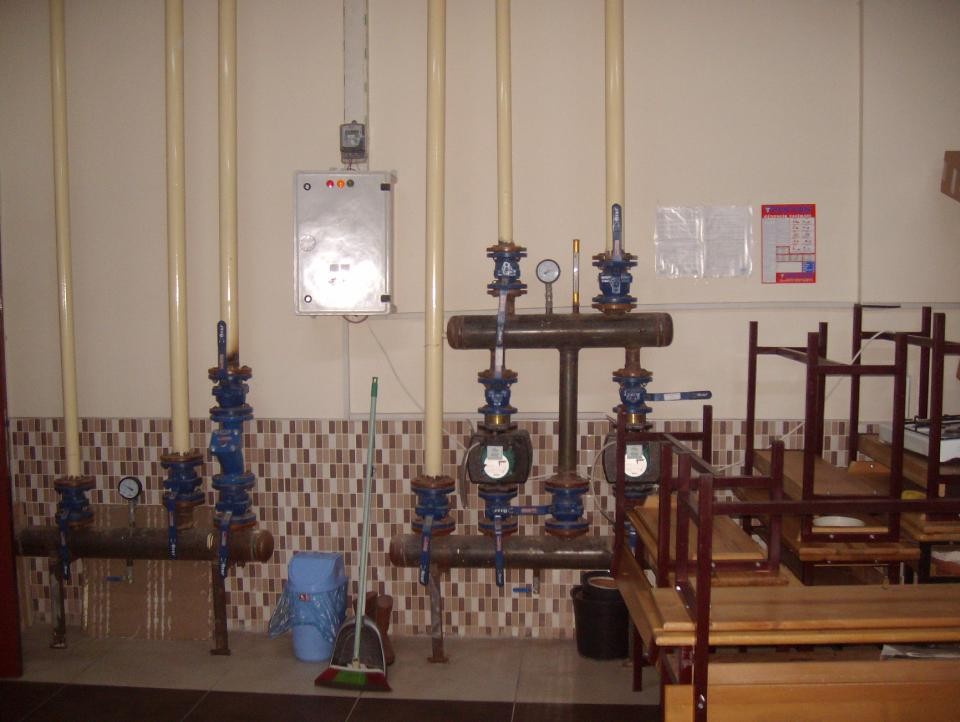 KONUKONUTemizlik- hijyenTemizlik- hijyenTemizlik- hijyenTemizlik- hijyenTemizlik- hijyenTemizlik- hijyenTemizlik- hijyenMEVCUT TEHLİKEMEVCUT TEHLİKEHijyen yetersizliğiHijyen yetersizliğiHijyen yetersizliğiHijyen yetersizliğiHijyen yetersizliğiHijyen yetersizliğiHijyen yetersizliğiMEVCUT RİSKMEVCUT RİSKSağlık problemleriSağlık problemleriSağlık problemleriSağlık problemleriSağlık problemleriSağlık problemleriSağlık problemleriRİSK DEĞERLENDİRME PUANIRİSK DEĞERLENDİRME PUANIRİSK DEĞERLENDİRME PUANIRİSK DEĞERLENDİRME PUANIRİSK DEĞERLENDİRME PUANIRİSK DEĞERLENDİRME PUANIRİSK DEĞERLENDİRME PUANIRİSK DEĞERLENDİRME PUANIRİSK DEĞERLENDİRME PUANIOLASILIKŞİDDETŞİDDETRİSKRİSK SEVİYERİSK SEVİYESORUMLU PERSONELSORUMLU PERSONELDÜZELTME SÜRESİ25510ORTAORTAOkul Müdürü/Temizlik görevlisiOkul Müdürü/Temizlik görevlisi15 günALINACAK TEDBİRLERDEN SONRAKİ RİSK DEĞERLERİALINACAK TEDBİRLERDEN SONRAKİ RİSK DEĞERLERİALINACAK TEDBİRLERDEN SONRAKİ RİSK DEĞERLERİALINACAK TEDBİRLERDEN SONRAKİ RİSK DEĞERLERİALINACAK TEDBİRLERDEN SONRAKİ RİSK DEĞERLERİALINACAK TEDBİRLERDEN SONRAKİ RİSK DEĞERLERİALINACAK TEDBİRLERDEN SONRAKİ RİSK DEĞERLERİALINACAK TEDBİRLERDEN SONRAKİ RİSK DEĞERLERİALINACAK TEDBİRLERDEN SONRAKİ RİSK DEĞERLERİOLASILIK 1OLASILIK 1OLASILIK 1ŞİDDET 4ŞİDDET 4RİSK DEĞERİ 4RİSK DEĞERİ 4DüşükDüşükALINMASI GEREKEN ÖNLEMLERALINMASI GEREKEN ÖNLEMLERALINMASI GEREKEN ÖNLEMLERALINMASI GEREKEN ÖNLEMLERALINMASI GEREKEN ÖNLEMLERALINMASI GEREKEN ÖNLEMLERALINMASI GEREKEN ÖNLEMLERALINMASI GEREKEN ÖNLEMLERALINMASI GEREKEN ÖNLEMLERTemizliğe dikkat edilmeli, günlük yapılmalı. Ortam hijyeni sağlanmalıdır. Ergonomik olmayan durumlar düzeltilmelidir. Temizlik malzemeleri ile gıda malzemeleri bir arada tutulmamalı, kapalı dolaplardamuhafaza edilmelidir.Temizliğe dikkat edilmeli, günlük yapılmalı. Ortam hijyeni sağlanmalıdır. Ergonomik olmayan durumlar düzeltilmelidir. Temizlik malzemeleri ile gıda malzemeleri bir arada tutulmamalı, kapalı dolaplardamuhafaza edilmelidir.Temizliğe dikkat edilmeli, günlük yapılmalı. Ortam hijyeni sağlanmalıdır. Ergonomik olmayan durumlar düzeltilmelidir. Temizlik malzemeleri ile gıda malzemeleri bir arada tutulmamalı, kapalı dolaplardamuhafaza edilmelidir.Temizliğe dikkat edilmeli, günlük yapılmalı. Ortam hijyeni sağlanmalıdır. Ergonomik olmayan durumlar düzeltilmelidir. Temizlik malzemeleri ile gıda malzemeleri bir arada tutulmamalı, kapalı dolaplardamuhafaza edilmelidir.Temizliğe dikkat edilmeli, günlük yapılmalı. Ortam hijyeni sağlanmalıdır. Ergonomik olmayan durumlar düzeltilmelidir. Temizlik malzemeleri ile gıda malzemeleri bir arada tutulmamalı, kapalı dolaplardamuhafaza edilmelidir.Temizliğe dikkat edilmeli, günlük yapılmalı. Ortam hijyeni sağlanmalıdır. Ergonomik olmayan durumlar düzeltilmelidir. Temizlik malzemeleri ile gıda malzemeleri bir arada tutulmamalı, kapalı dolaplardamuhafaza edilmelidir.Temizliğe dikkat edilmeli, günlük yapılmalı. Ortam hijyeni sağlanmalıdır. Ergonomik olmayan durumlar düzeltilmelidir. Temizlik malzemeleri ile gıda malzemeleri bir arada tutulmamalı, kapalı dolaplardamuhafaza edilmelidir.Temizliğe dikkat edilmeli, günlük yapılmalı. Ortam hijyeni sağlanmalıdır. Ergonomik olmayan durumlar düzeltilmelidir. Temizlik malzemeleri ile gıda malzemeleri bir arada tutulmamalı, kapalı dolaplardamuhafaza edilmelidir.Temizliğe dikkat edilmeli, günlük yapılmalı. Ortam hijyeni sağlanmalıdır. Ergonomik olmayan durumlar düzeltilmelidir. Temizlik malzemeleri ile gıda malzemeleri bir arada tutulmamalı, kapalı dolaplardamuhafaza edilmelidir.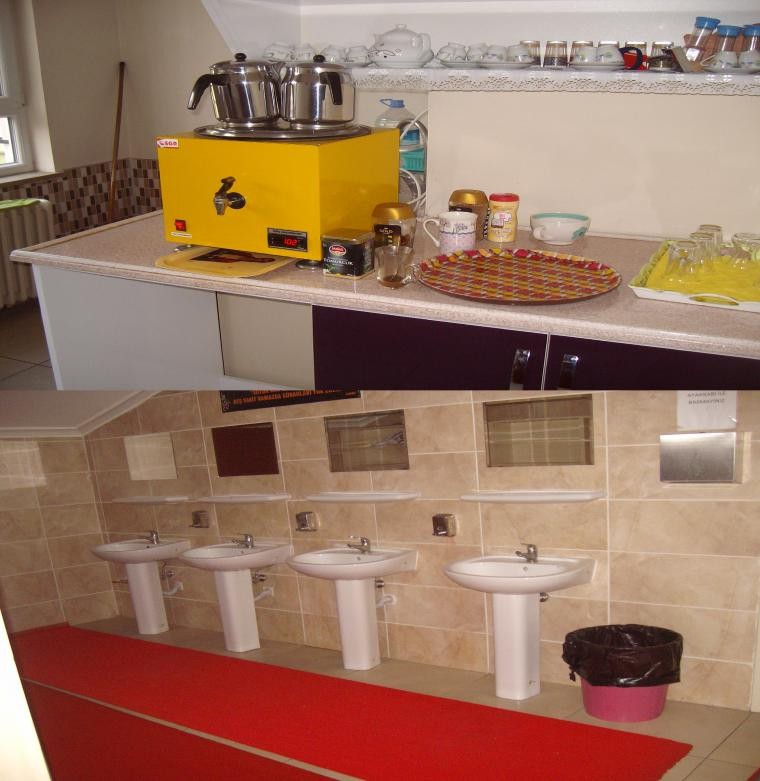 KONUKONUElektrik PanosuElektrik PanosuElektrik PanosuElektrik PanosuElektrik PanosuElektrik PanosuElektrik PanosuMEVCUT TEHLİKEMEVCUT TEHLİKEElektrik pano kapağının açık olmasıElektrik pano kapağının açık olmasıElektrik pano kapağının açık olmasıElektrik pano kapağının açık olmasıElektrik pano kapağının açık olmasıElektrik pano kapağının açık olmasıElektrik pano kapağının açık olmasıMEVCUT RİSKMEVCUT RİSKElektrik pano kapağının açık olması sonucunda oluşabilecek elektrikçarpmasıElektrik pano kapağının açık olması sonucunda oluşabilecek elektrikçarpmasıElektrik pano kapağının açık olması sonucunda oluşabilecek elektrikçarpmasıElektrik pano kapağının açık olması sonucunda oluşabilecek elektrikçarpmasıElektrik pano kapağının açık olması sonucunda oluşabilecek elektrikçarpmasıElektrik pano kapağının açık olması sonucunda oluşabilecek elektrikçarpmasıElektrik pano kapağının açık olması sonucunda oluşabilecek elektrikçarpmasıRİSK DEĞERLENDİRME PUANIRİSK DEĞERLENDİRME PUANIRİSK DEĞERLENDİRME PUANIRİSK DEĞERLENDİRME PUANIRİSK DEĞERLENDİRME PUANIRİSK DEĞERLENDİRME PUANIRİSK DEĞERLENDİRME PUANIRİSK DEĞERLENDİRME PUANIRİSK DEĞERLENDİRME PUANIOLASILIKŞİDDETŞİDDETRİSKRİSK SEVİYERİSK SEVİYESORUMLU PERSONELSORUMLU PERSONELDÜZELTME SÜRESİ25510ORTAORTAOkul Müdürü/Temizlik görevlisiOkul Müdürü/Temizlik görevlisi15 günALINACAK TEDBİRLERDEN SONRAKİ RİSK DEĞERLERİALINACAK TEDBİRLERDEN SONRAKİ RİSK DEĞERLERİALINACAK TEDBİRLERDEN SONRAKİ RİSK DEĞERLERİALINACAK TEDBİRLERDEN SONRAKİ RİSK DEĞERLERİALINACAK TEDBİRLERDEN SONRAKİ RİSK DEĞERLERİALINACAK TEDBİRLERDEN SONRAKİ RİSK DEĞERLERİALINACAK TEDBİRLERDEN SONRAKİ RİSK DEĞERLERİALINACAK TEDBİRLERDEN SONRAKİ RİSK DEĞERLERİALINACAK TEDBİRLERDEN SONRAKİ RİSK DEĞERLERİOLASILIK 1OLASILIK 1OLASILIK 1ŞİDDET 4ŞİDDET 4RİSK DEĞERİ 4RİSK DEĞERİ 4DüşükDüşükALINMASI GEREKEN ÖNLEMLERALINMASI GEREKEN ÖNLEMLERALINMASI GEREKEN ÖNLEMLERALINMASI GEREKEN ÖNLEMLERALINMASI GEREKEN ÖNLEMLERALINMASI GEREKEN ÖNLEMLERALINMASI GEREKEN ÖNLEMLERALINMASI GEREKEN ÖNLEMLERALINMASI GEREKEN ÖNLEMLERElektrik pano kapağı kilitli veya kapalı tutulmalı. Kaçak akım rölesi ana elektrik hattına bağlanmalıdır.Elektrik panosunun etrafı boşaltılmalıdır.Panonun önüne yalıtkan paspaskonulmalıdır.Topraklama ölçümleri yılda bir kere yetkili kişiler tarafından periyodik olarak yapılmalıdır.Elektrik pano kapağı kilitli veya kapalı tutulmalı. Kaçak akım rölesi ana elektrik hattına bağlanmalıdır.Elektrik panosunun etrafı boşaltılmalıdır.Panonun önüne yalıtkan paspaskonulmalıdır.Topraklama ölçümleri yılda bir kere yetkili kişiler tarafından periyodik olarak yapılmalıdır.Elektrik pano kapağı kilitli veya kapalı tutulmalı. Kaçak akım rölesi ana elektrik hattına bağlanmalıdır.Elektrik panosunun etrafı boşaltılmalıdır.Panonun önüne yalıtkan paspaskonulmalıdır.Topraklama ölçümleri yılda bir kere yetkili kişiler tarafından periyodik olarak yapılmalıdır.Elektrik pano kapağı kilitli veya kapalı tutulmalı. Kaçak akım rölesi ana elektrik hattına bağlanmalıdır.Elektrik panosunun etrafı boşaltılmalıdır.Panonun önüne yalıtkan paspaskonulmalıdır.Topraklama ölçümleri yılda bir kere yetkili kişiler tarafından periyodik olarak yapılmalıdır.Elektrik pano kapağı kilitli veya kapalı tutulmalı. Kaçak akım rölesi ana elektrik hattına bağlanmalıdır.Elektrik panosunun etrafı boşaltılmalıdır.Panonun önüne yalıtkan paspaskonulmalıdır.Topraklama ölçümleri yılda bir kere yetkili kişiler tarafından periyodik olarak yapılmalıdır.Elektrik pano kapağı kilitli veya kapalı tutulmalı. Kaçak akım rölesi ana elektrik hattına bağlanmalıdır.Elektrik panosunun etrafı boşaltılmalıdır.Panonun önüne yalıtkan paspaskonulmalıdır.Topraklama ölçümleri yılda bir kere yetkili kişiler tarafından periyodik olarak yapılmalıdır.Elektrik pano kapağı kilitli veya kapalı tutulmalı. Kaçak akım rölesi ana elektrik hattına bağlanmalıdır.Elektrik panosunun etrafı boşaltılmalıdır.Panonun önüne yalıtkan paspaskonulmalıdır.Topraklama ölçümleri yılda bir kere yetkili kişiler tarafından periyodik olarak yapılmalıdır.Elektrik pano kapağı kilitli veya kapalı tutulmalı. Kaçak akım rölesi ana elektrik hattına bağlanmalıdır.Elektrik panosunun etrafı boşaltılmalıdır.Panonun önüne yalıtkan paspaskonulmalıdır.Topraklama ölçümleri yılda bir kere yetkili kişiler tarafından periyodik olarak yapılmalıdır.Elektrik pano kapağı kilitli veya kapalı tutulmalı. Kaçak akım rölesi ana elektrik hattına bağlanmalıdır.Elektrik panosunun etrafı boşaltılmalıdır.Panonun önüne yalıtkan paspaskonulmalıdır.Topraklama ölçümleri yılda bir kere yetkili kişiler tarafından periyodik olarak yapılmalıdır.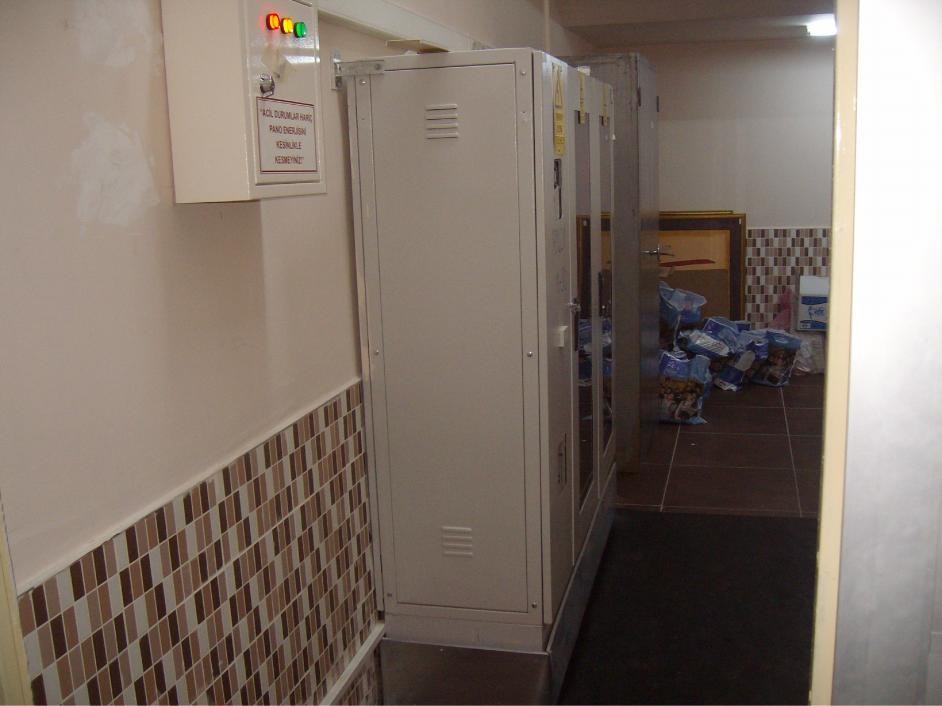 KONUKONUUYARI LEVHALARIUYARI LEVHALARIUYARI LEVHALARIUYARI LEVHALARIUYARI LEVHALARIUYARI LEVHALARIUYARI LEVHALARIMEVCUT TEHLİKEMEVCUT TEHLİKEUyarı levhalarının olmamasıUyarı levhalarının olmamasıUyarı levhalarının olmamasıUyarı levhalarının olmamasıUyarı levhalarının olmamasıUyarı levhalarının olmamasıUyarı levhalarının olmamasıMEVCUT RİSKMEVCUT RİSKİş kazalarıİş kazalarıİş kazalarıİş kazalarıİş kazalarıİş kazalarıİş kazalarıRİSK DEĞERLENDİRME PUANIRİSK DEĞERLENDİRME PUANIRİSK DEĞERLENDİRME PUANIRİSK DEĞERLENDİRME PUANIRİSK DEĞERLENDİRME PUANIRİSK DEĞERLENDİRME PUANIRİSK DEĞERLENDİRME PUANIRİSK DEĞERLENDİRME PUANIRİSK DEĞERLENDİRME PUANIOLASILIKŞİDDETŞİDDETRİSKRİSK SEVİYERİSK SEVİYESORUMLU PERSONELSORUMLU PERSONELDÜZELTME SÜRESİ25510ORTAORTAOkul Müdürü/Temizlik görevlisiOkul Müdürü/Temizlik görevlisi15 günALINACAK TEDBİRLERDEN SONRAKİ RİSK DEĞERLERİALINACAK TEDBİRLERDEN SONRAKİ RİSK DEĞERLERİALINACAK TEDBİRLERDEN SONRAKİ RİSK DEĞERLERİALINACAK TEDBİRLERDEN SONRAKİ RİSK DEĞERLERİALINACAK TEDBİRLERDEN SONRAKİ RİSK DEĞERLERİALINACAK TEDBİRLERDEN SONRAKİ RİSK DEĞERLERİALINACAK TEDBİRLERDEN SONRAKİ RİSK DEĞERLERİALINACAK TEDBİRLERDEN SONRAKİ RİSK DEĞERLERİALINACAK TEDBİRLERDEN SONRAKİ RİSK DEĞERLERİOLASILIK 1OLASILIK 1OLASILIK 1ŞİDDET 4ŞİDDET 4RİSK DEĞERİ 4RİSK DEĞERİ 4DüşükDüşükALINMASI GEREKEN ÖNLEMLERALINMASI GEREKEN ÖNLEMLERALINMASI GEREKEN ÖNLEMLERALINMASI GEREKEN ÖNLEMLERALINMASI GEREKEN ÖNLEMLERALINMASI GEREKEN ÖNLEMLERALINMASI GEREKEN ÖNLEMLERALINMASI GEREKEN ÖNLEMLERALINMASI GEREKEN ÖNLEMLEROkul sınırları içerisinde kolay görünür yerlere; çekinceli kısımları açıkça belirleyen öğrenciler ve misafirlerin bilgilendirilmesini sağlayacak özellikte resim ve yazılarla donatılmış uyarıcı levhalardan astırılmalıdır.Okul sınırları içerisinde kolay görünür yerlere; çekinceli kısımları açıkça belirleyen öğrenciler ve misafirlerin bilgilendirilmesini sağlayacak özellikte resim ve yazılarla donatılmış uyarıcı levhalardan astırılmalıdır.Okul sınırları içerisinde kolay görünür yerlere; çekinceli kısımları açıkça belirleyen öğrenciler ve misafirlerin bilgilendirilmesini sağlayacak özellikte resim ve yazılarla donatılmış uyarıcı levhalardan astırılmalıdır.Okul sınırları içerisinde kolay görünür yerlere; çekinceli kısımları açıkça belirleyen öğrenciler ve misafirlerin bilgilendirilmesini sağlayacak özellikte resim ve yazılarla donatılmış uyarıcı levhalardan astırılmalıdır.Okul sınırları içerisinde kolay görünür yerlere; çekinceli kısımları açıkça belirleyen öğrenciler ve misafirlerin bilgilendirilmesini sağlayacak özellikte resim ve yazılarla donatılmış uyarıcı levhalardan astırılmalıdır.Okul sınırları içerisinde kolay görünür yerlere; çekinceli kısımları açıkça belirleyen öğrenciler ve misafirlerin bilgilendirilmesini sağlayacak özellikte resim ve yazılarla donatılmış uyarıcı levhalardan astırılmalıdır.Okul sınırları içerisinde kolay görünür yerlere; çekinceli kısımları açıkça belirleyen öğrenciler ve misafirlerin bilgilendirilmesini sağlayacak özellikte resim ve yazılarla donatılmış uyarıcı levhalardan astırılmalıdır.Okul sınırları içerisinde kolay görünür yerlere; çekinceli kısımları açıkça belirleyen öğrenciler ve misafirlerin bilgilendirilmesini sağlayacak özellikte resim ve yazılarla donatılmış uyarıcı levhalardan astırılmalıdır.Okul sınırları içerisinde kolay görünür yerlere; çekinceli kısımları açıkça belirleyen öğrenciler ve misafirlerin bilgilendirilmesini sağlayacak özellikte resim ve yazılarla donatılmış uyarıcı levhalardan astırılmalıdır.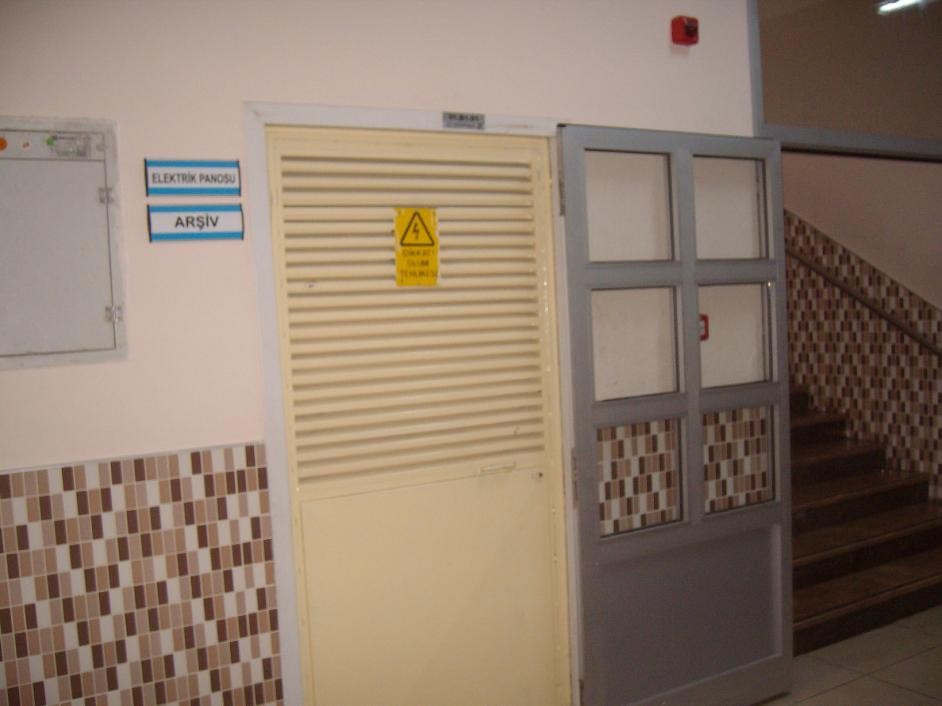 KONUKONUEkranlı Araçlarla ÇalışmaEkranlı Araçlarla ÇalışmaEkranlı Araçlarla ÇalışmaEkranlı Araçlarla ÇalışmaEkranlı Araçlarla ÇalışmaEkranlı Araçlarla ÇalışmaEkranlı Araçlarla ÇalışmaMEVCUT TEHLİKEMEVCUT TEHLİKEGöz Kontrollerinin OlmamasıGöz Kontrollerinin OlmamasıGöz Kontrollerinin OlmamasıGöz Kontrollerinin OlmamasıGöz Kontrollerinin OlmamasıGöz Kontrollerinin OlmamasıGöz Kontrollerinin OlmamasıMEVCUT RİSKMEVCUT RİSKGöz RahatsızlıklarıGöz RahatsızlıklarıGöz RahatsızlıklarıGöz RahatsızlıklarıGöz RahatsızlıklarıGöz RahatsızlıklarıGöz RahatsızlıklarıRİSK DEĞERLENDİRME PUANIRİSK DEĞERLENDİRME PUANIRİSK DEĞERLENDİRME PUANIRİSK DEĞERLENDİRME PUANIRİSK DEĞERLENDİRME PUANIRİSK DEĞERLENDİRME PUANIRİSK DEĞERLENDİRME PUANIRİSK DEĞERLENDİRME PUANIRİSK DEĞERLENDİRME PUANIOLASILIKŞİDDETŞİDDETRİSKRİSK SEVİYERİSK SEVİYESORUMLU PERSONELSORUMLU PERSONELDÜZELTME SÜRESİ25510ORTAORTAOkul Müdürü/Temizlik görevlisiOkul Müdürü/Temizlik görevlisi15 günALINACAK TEDBİRLERDEN SONRAKİ RİSK DEĞERLERİALINACAK TEDBİRLERDEN SONRAKİ RİSK DEĞERLERİALINACAK TEDBİRLERDEN SONRAKİ RİSK DEĞERLERİALINACAK TEDBİRLERDEN SONRAKİ RİSK DEĞERLERİALINACAK TEDBİRLERDEN SONRAKİ RİSK DEĞERLERİALINACAK TEDBİRLERDEN SONRAKİ RİSK DEĞERLERİALINACAK TEDBİRLERDEN SONRAKİ RİSK DEĞERLERİALINACAK TEDBİRLERDEN SONRAKİ RİSK DEĞERLERİALINACAK TEDBİRLERDEN SONRAKİ RİSK DEĞERLERİOLASILIK 1OLASILIK 1OLASILIK 1ŞİDDET 4ŞİDDET 4RİSK DEĞERİ 4RİSK DEĞERİ 4DüşükDüşükALINMASI GEREKEN ÖNLEMLERALINMASI GEREKEN ÖNLEMLERALINMASI GEREKEN ÖNLEMLERALINMASI GEREKEN ÖNLEMLERALINMASI GEREKEN ÖNLEMLERALINMASI GEREKEN ÖNLEMLERALINMASI GEREKEN ÖNLEMLERALINMASI GEREKEN ÖNLEMLERALINMASI GEREKEN ÖNLEMLEREkran cama dönük çalışılmamalı. Ekranlı araçlarla düzenli olarak çalışanlara rutin göz kontrolleri yaptırılmalı. Ekranla göz arasında mesafe bırakılmalı. Oturarak çalışanların 45 dakikada bir 15 dakika hareket etmeleri sağlanmalı.Ekran cama dönük çalışılmamalı. Ekranlı araçlarla düzenli olarak çalışanlara rutin göz kontrolleri yaptırılmalı. Ekranla göz arasında mesafe bırakılmalı. Oturarak çalışanların 45 dakikada bir 15 dakika hareket etmeleri sağlanmalı.Ekran cama dönük çalışılmamalı. Ekranlı araçlarla düzenli olarak çalışanlara rutin göz kontrolleri yaptırılmalı. Ekranla göz arasında mesafe bırakılmalı. Oturarak çalışanların 45 dakikada bir 15 dakika hareket etmeleri sağlanmalı.Ekran cama dönük çalışılmamalı. Ekranlı araçlarla düzenli olarak çalışanlara rutin göz kontrolleri yaptırılmalı. Ekranla göz arasında mesafe bırakılmalı. Oturarak çalışanların 45 dakikada bir 15 dakika hareket etmeleri sağlanmalı.Ekran cama dönük çalışılmamalı. Ekranlı araçlarla düzenli olarak çalışanlara rutin göz kontrolleri yaptırılmalı. Ekranla göz arasında mesafe bırakılmalı. Oturarak çalışanların 45 dakikada bir 15 dakika hareket etmeleri sağlanmalı.Ekran cama dönük çalışılmamalı. Ekranlı araçlarla düzenli olarak çalışanlara rutin göz kontrolleri yaptırılmalı. Ekranla göz arasında mesafe bırakılmalı. Oturarak çalışanların 45 dakikada bir 15 dakika hareket etmeleri sağlanmalı.Ekran cama dönük çalışılmamalı. Ekranlı araçlarla düzenli olarak çalışanlara rutin göz kontrolleri yaptırılmalı. Ekranla göz arasında mesafe bırakılmalı. Oturarak çalışanların 45 dakikada bir 15 dakika hareket etmeleri sağlanmalı.Ekran cama dönük çalışılmamalı. Ekranlı araçlarla düzenli olarak çalışanlara rutin göz kontrolleri yaptırılmalı. Ekranla göz arasında mesafe bırakılmalı. Oturarak çalışanların 45 dakikada bir 15 dakika hareket etmeleri sağlanmalı.Ekran cama dönük çalışılmamalı. Ekranlı araçlarla düzenli olarak çalışanlara rutin göz kontrolleri yaptırılmalı. Ekranla göz arasında mesafe bırakılmalı. Oturarak çalışanların 45 dakikada bir 15 dakika hareket etmeleri sağlanmalı.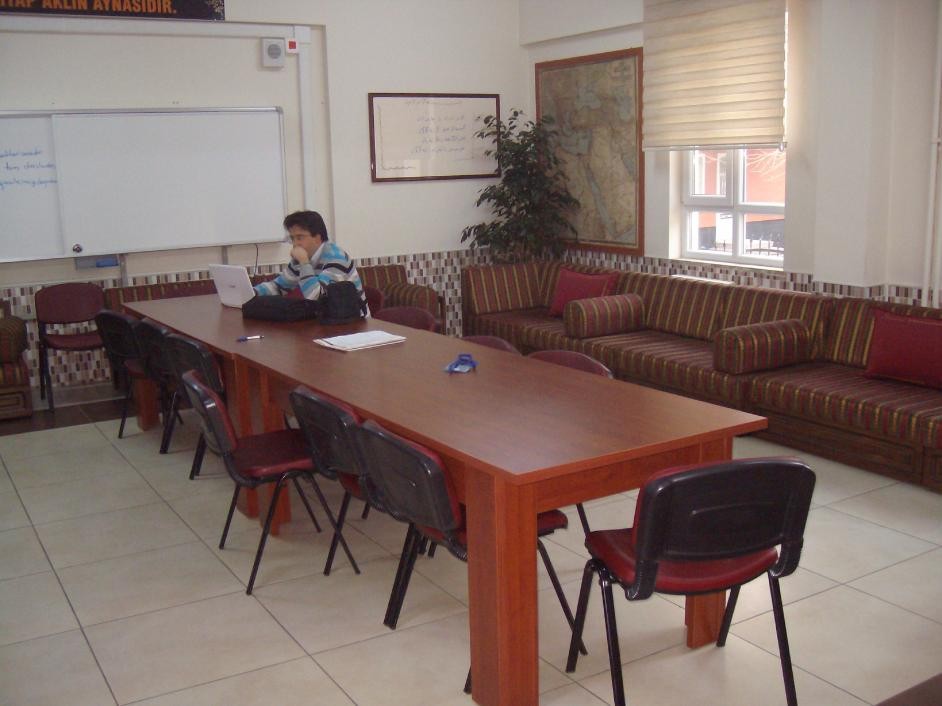 KONUKONUİLK YARDIMİLK YARDIMİLK YARDIMİLK YARDIMİLK YARDIMİLK YARDIMİLK YARDIMMEVCUT TEHLİKEMEVCUT TEHLİKEİlk yardım ekipmanının olmamasıİlk yardım ekipmanının olmamasıİlk yardım ekipmanının olmamasıİlk yardım ekipmanının olmamasıİlk yardım ekipmanının olmamasıİlk yardım ekipmanının olmamasıİlk yardım ekipmanının olmamasıMEVCUT RİSKMEVCUT RİSKAcil durumlarda ilk müdahalenin yapılamamasıAcil durumlarda ilk müdahalenin yapılamamasıAcil durumlarda ilk müdahalenin yapılamamasıAcil durumlarda ilk müdahalenin yapılamamasıAcil durumlarda ilk müdahalenin yapılamamasıAcil durumlarda ilk müdahalenin yapılamamasıAcil durumlarda ilk müdahalenin yapılamamasıRİSK DEĞERLENDİRME PUANIRİSK DEĞERLENDİRME PUANIRİSK DEĞERLENDİRME PUANIRİSK DEĞERLENDİRME PUANIRİSK DEĞERLENDİRME PUANIRİSK DEĞERLENDİRME PUANIRİSK DEĞERLENDİRME PUANIRİSK DEĞERLENDİRME PUANIRİSK DEĞERLENDİRME PUANIOLASILIKŞİDDETŞİDDETRİSKRİSK SEVİYERİSK SEVİYESORUMLU PERSONELSORUMLU PERSONELDÜZELTME SÜRESİ25510ORTAORTAOkul Müdürü/Temizlik görevlisiOkul Müdürü/Temizlik görevlisi15 günALINACAK TEDBİRLERDEN SONRAKİ RİSK DEĞERLERİALINACAK TEDBİRLERDEN SONRAKİ RİSK DEĞERLERİALINACAK TEDBİRLERDEN SONRAKİ RİSK DEĞERLERİALINACAK TEDBİRLERDEN SONRAKİ RİSK DEĞERLERİALINACAK TEDBİRLERDEN SONRAKİ RİSK DEĞERLERİALINACAK TEDBİRLERDEN SONRAKİ RİSK DEĞERLERİALINACAK TEDBİRLERDEN SONRAKİ RİSK DEĞERLERİALINACAK TEDBİRLERDEN SONRAKİ RİSK DEĞERLERİALINACAK TEDBİRLERDEN SONRAKİ RİSK DEĞERLERİOLASILIK 1OLASILIK 1OLASILIK 1ŞİDDET 4ŞİDDET 4RİSK DEĞERİ 4RİSK DEĞERİ 4DüşükDüşükALINMASI GEREKEN ÖNLEMLERALINMASI GEREKEN ÖNLEMLERALINMASI GEREKEN ÖNLEMLERALINMASI GEREKEN ÖNLEMLERALINMASI GEREKEN ÖNLEMLERALINMASI GEREKEN ÖNLEMLERALINMASI GEREKEN ÖNLEMLERALINMASI GEREKEN ÖNLEMLERALINMASI GEREKEN ÖNLEMLEREcza dolabı temin edilmeli ve uygun malzemeler bulundurulmalı.Ecza dolabı temin edilmeli ve uygun malzemeler bulundurulmalı.Ecza dolabı temin edilmeli ve uygun malzemeler bulundurulmalı.Ecza dolabı temin edilmeli ve uygun malzemeler bulundurulmalı.Ecza dolabı temin edilmeli ve uygun malzemeler bulundurulmalı.Ecza dolabı temin edilmeli ve uygun malzemeler bulundurulmalı.Ecza dolabı temin edilmeli ve uygun malzemeler bulundurulmalı.Ecza dolabı temin edilmeli ve uygun malzemeler bulundurulmalı.Ecza dolabı temin edilmeli ve uygun malzemeler bulundurulmalı.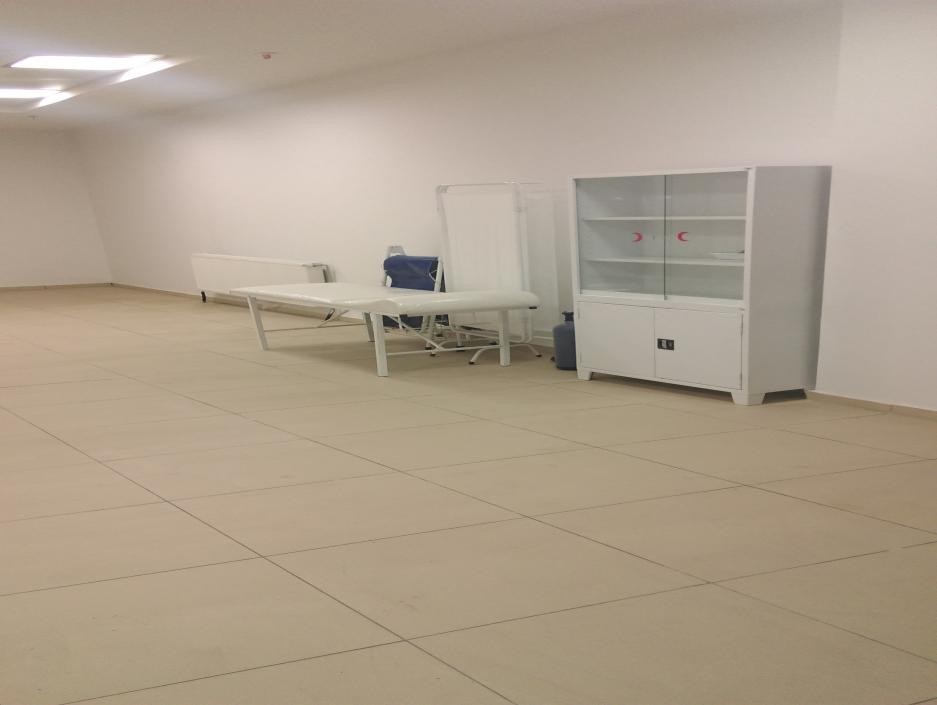 KONUKONUAcil durum telefonlarıAcil durum telefonlarıAcil durum telefonlarıAcil durum telefonlarıAcil durum telefonlarıAcil durum telefonlarıAcil durum telefonlarıMEVCUT TEHLİKEMEVCUT TEHLİKEAcil durum telefonlarının uygun yerlere asılmamasıAcil durum telefonlarının uygun yerlere asılmamasıAcil durum telefonlarının uygun yerlere asılmamasıAcil durum telefonlarının uygun yerlere asılmamasıAcil durum telefonlarının uygun yerlere asılmamasıAcil durum telefonlarının uygun yerlere asılmamasıAcil durum telefonlarının uygun yerlere asılmamasıMEVCUT RİSKMEVCUT RİSKAcil durumlarda (yangın,gaz kaçağı, hastalık v.b.) aranacak numaranın bilinmemesi sonucu müdahalenin geç yapılması ve olayın beklenmedik sonuçlar doğurmasıAcil durumlarda (yangın,gaz kaçağı, hastalık v.b.) aranacak numaranın bilinmemesi sonucu müdahalenin geç yapılması ve olayın beklenmedik sonuçlar doğurmasıAcil durumlarda (yangın,gaz kaçağı, hastalık v.b.) aranacak numaranın bilinmemesi sonucu müdahalenin geç yapılması ve olayın beklenmedik sonuçlar doğurmasıAcil durumlarda (yangın,gaz kaçağı, hastalık v.b.) aranacak numaranın bilinmemesi sonucu müdahalenin geç yapılması ve olayın beklenmedik sonuçlar doğurmasıAcil durumlarda (yangın,gaz kaçağı, hastalık v.b.) aranacak numaranın bilinmemesi sonucu müdahalenin geç yapılması ve olayın beklenmedik sonuçlar doğurmasıAcil durumlarda (yangın,gaz kaçağı, hastalık v.b.) aranacak numaranın bilinmemesi sonucu müdahalenin geç yapılması ve olayın beklenmedik sonuçlar doğurmasıAcil durumlarda (yangın,gaz kaçağı, hastalık v.b.) aranacak numaranın bilinmemesi sonucu müdahalenin geç yapılması ve olayın beklenmedik sonuçlar doğurmasıRİSK DEĞERLENDİRME PUANIRİSK DEĞERLENDİRME PUANIRİSK DEĞERLENDİRME PUANIRİSK DEĞERLENDİRME PUANIRİSK DEĞERLENDİRME PUANIRİSK DEĞERLENDİRME PUANIRİSK DEĞERLENDİRME PUANIRİSK DEĞERLENDİRME PUANIRİSK DEĞERLENDİRME PUANIOLASILIKŞİDDETŞİDDETRİSKRİSK SEVİYERİSK SEVİYESORUMLU PERSONELSORUMLU PERSONELDÜZELTME SÜRESİ2448ORTAORTAOkul MüdürüOkul Müdürü15 günALINACAK TEDBİRLERDEN SONRAKİ RİSK DEĞERLERİALINACAK TEDBİRLERDEN SONRAKİ RİSK DEĞERLERİALINACAK TEDBİRLERDEN SONRAKİ RİSK DEĞERLERİALINACAK TEDBİRLERDEN SONRAKİ RİSK DEĞERLERİALINACAK TEDBİRLERDEN SONRAKİ RİSK DEĞERLERİALINACAK TEDBİRLERDEN SONRAKİ RİSK DEĞERLERİALINACAK TEDBİRLERDEN SONRAKİ RİSK DEĞERLERİALINACAK TEDBİRLERDEN SONRAKİ RİSK DEĞERLERİALINACAK TEDBİRLERDEN SONRAKİ RİSK DEĞERLERİOLASILIK 1OLASILIK 1OLASILIK 1ŞİDDET 4ŞİDDET 4RİSK DEĞERİ 4RİSK DEĞERİ 4DüşükDüşükALINMASI GEREKEN ÖNLEMLERALINMASI GEREKEN ÖNLEMLERALINMASI GEREKEN ÖNLEMLERALINMASI GEREKEN ÖNLEMLERALINMASI GEREKEN ÖNLEMLERALINMASI GEREKEN ÖNLEMLERALINMASI GEREKEN ÖNLEMLERALINMASI GEREKEN ÖNLEMLERALINMASI GEREKEN ÖNLEMLERAcil telefonlar bina girişine uygun bir yere asılmalı ve çalışanlar da bu konuda bilgilendirilmelidir.Acil telefonlar bina girişine uygun bir yere asılmalı ve çalışanlar da bu konuda bilgilendirilmelidir.Acil telefonlar bina girişine uygun bir yere asılmalı ve çalışanlar da bu konuda bilgilendirilmelidir.Acil telefonlar bina girişine uygun bir yere asılmalı ve çalışanlar da bu konuda bilgilendirilmelidir.Acil telefonlar bina girişine uygun bir yere asılmalı ve çalışanlar da bu konuda bilgilendirilmelidir.Acil telefonlar bina girişine uygun bir yere asılmalı ve çalışanlar da bu konuda bilgilendirilmelidir.Acil telefonlar bina girişine uygun bir yere asılmalı ve çalışanlar da bu konuda bilgilendirilmelidir.Acil telefonlar bina girişine uygun bir yere asılmalı ve çalışanlar da bu konuda bilgilendirilmelidir.Acil telefonlar bina girişine uygun bir yere asılmalı ve çalışanlar da bu konuda bilgilendirilmelidir.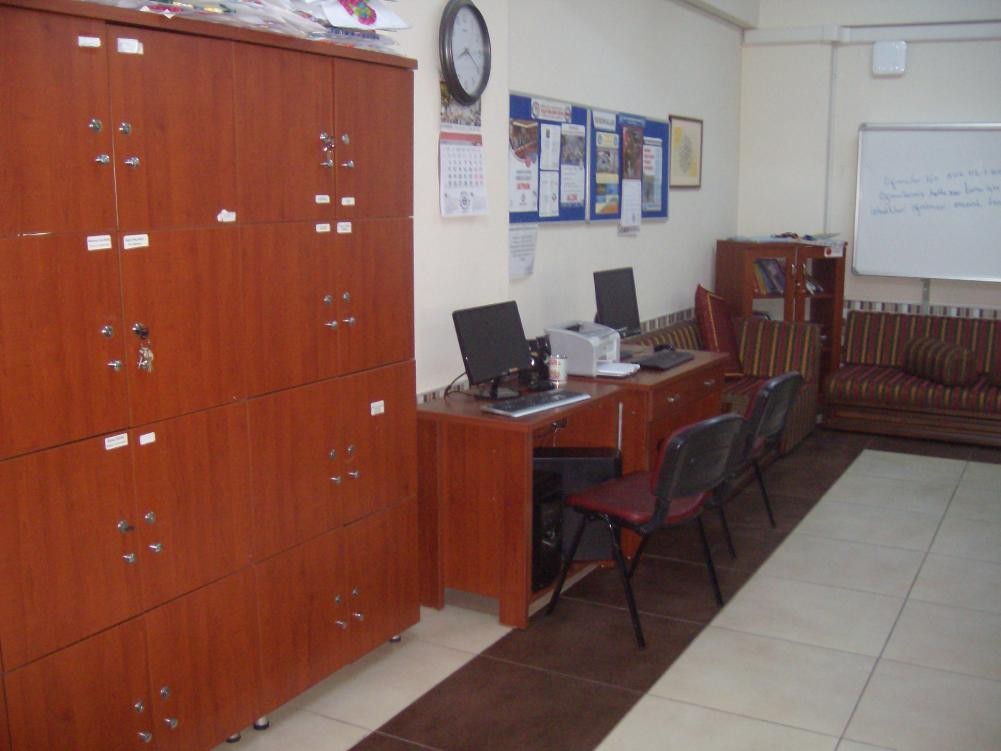 OLASILIKŞİDDETRİSKRİSK SEVİYESORUMLU PERSONELDÜZELTME SÜRESİ248ORTAOkul müdürü15 günKONUKONUPersonel Sağlık Muayene ve RaporlarıPersonel Sağlık Muayene ve RaporlarıPersonel Sağlık Muayene ve RaporlarıPersonel Sağlık Muayene ve RaporlarıPersonel Sağlık Muayene ve RaporlarıPersonel Sağlık Muayene ve RaporlarıPersonel Sağlık Muayene ve RaporlarıMEVCUT TEHLİKEMEVCUT TEHLİKEMeslek Hastalığı Tespit EdilememesiMeslek Hastalığı Tespit EdilememesiMeslek Hastalığı Tespit EdilememesiMeslek Hastalığı Tespit EdilememesiMeslek Hastalığı Tespit EdilememesiMeslek Hastalığı Tespit EdilememesiMeslek Hastalığı Tespit EdilememesiMEVCUT RİSKMEVCUT RİSKÇalışanların hastalıklarının tespit edilememesi sonucu hastalığın yayılması, çalışmaya elverişli olup olmadığının tespit edilememesiÇalışanların hastalıklarının tespit edilememesi sonucu hastalığın yayılması, çalışmaya elverişli olup olmadığının tespit edilememesiÇalışanların hastalıklarının tespit edilememesi sonucu hastalığın yayılması, çalışmaya elverişli olup olmadığının tespit edilememesiÇalışanların hastalıklarının tespit edilememesi sonucu hastalığın yayılması, çalışmaya elverişli olup olmadığının tespit edilememesiÇalışanların hastalıklarının tespit edilememesi sonucu hastalığın yayılması, çalışmaya elverişli olup olmadığının tespit edilememesiÇalışanların hastalıklarının tespit edilememesi sonucu hastalığın yayılması, çalışmaya elverişli olup olmadığının tespit edilememesiÇalışanların hastalıklarının tespit edilememesi sonucu hastalığın yayılması, çalışmaya elverişli olup olmadığının tespit edilememesiRİSK DEĞERLENDİRME PUANIRİSK DEĞERLENDİRME PUANIRİSK DEĞERLENDİRME PUANIRİSK DEĞERLENDİRME PUANIRİSK DEĞERLENDİRME PUANIRİSK DEĞERLENDİRME PUANIRİSK DEĞERLENDİRME PUANIRİSK DEĞERLENDİRME PUANIRİSK DEĞERLENDİRME PUANIOLASILIKŞİDDETŞİDDETRİSKRİSK SEVİYERİSK SEVİYESORUMLU PERSONELSORUMLU PERSONELDÜZELTME SÜRESİ2448ORTAORTAOKUL MÜDÜRÜOKUL MÜDÜRÜ1 ayALINACAK TEDBİRLERDEN SONRAKİ RİSK DEĞERLERİALINACAK TEDBİRLERDEN SONRAKİ RİSK DEĞERLERİALINACAK TEDBİRLERDEN SONRAKİ RİSK DEĞERLERİALINACAK TEDBİRLERDEN SONRAKİ RİSK DEĞERLERİALINACAK TEDBİRLERDEN SONRAKİ RİSK DEĞERLERİALINACAK TEDBİRLERDEN SONRAKİ RİSK DEĞERLERİALINACAK TEDBİRLERDEN SONRAKİ RİSK DEĞERLERİALINACAK TEDBİRLERDEN SONRAKİ RİSK DEĞERLERİALINACAK TEDBİRLERDEN SONRAKİ RİSK DEĞERLERİOLASILIK1OLASILIK1OLASILIK1ŞİDDET4ŞİDDET4RİSK DEĞERİ4RİSK DEĞERİ4DÜŞÜKDÜŞÜKALINMASI GEREKEN ÖNLEMLERALINMASI GEREKEN ÖNLEMLERALINMASI GEREKEN ÖNLEMLERALINMASI GEREKEN ÖNLEMLERALINMASI GEREKEN ÖNLEMLERALINMASI GEREKEN ÖNLEMLERALINMASI GEREKEN ÖNLEMLERALINMASI GEREKEN ÖNLEMLERALINMASI GEREKEN ÖNLEMLERPersonelin sağlık muayeneleri yaptırılmalı, çalışabileceğine dair sağlık raporları ilgili birimlerden yaptırılmalıdır. Mesleğe bağlı meslek hastalıklarının tespitine uygun sağlık taramaları yaptırılmalıdır. İlgili dokümanlar hazırlanmalı ve çalışan personel işten ayrılmış olsa dahi yasal mevzuatlar çerçevesinde raporları saklanmalıdır. İşe yeni başlayacak personel için sağlık raporları oluşturulmadan işe başlatılmamalıdır.Personelin sağlık muayeneleri yaptırılmalı, çalışabileceğine dair sağlık raporları ilgili birimlerden yaptırılmalıdır. Mesleğe bağlı meslek hastalıklarının tespitine uygun sağlık taramaları yaptırılmalıdır. İlgili dokümanlar hazırlanmalı ve çalışan personel işten ayrılmış olsa dahi yasal mevzuatlar çerçevesinde raporları saklanmalıdır. İşe yeni başlayacak personel için sağlık raporları oluşturulmadan işe başlatılmamalıdır.Personelin sağlık muayeneleri yaptırılmalı, çalışabileceğine dair sağlık raporları ilgili birimlerden yaptırılmalıdır. Mesleğe bağlı meslek hastalıklarının tespitine uygun sağlık taramaları yaptırılmalıdır. İlgili dokümanlar hazırlanmalı ve çalışan personel işten ayrılmış olsa dahi yasal mevzuatlar çerçevesinde raporları saklanmalıdır. İşe yeni başlayacak personel için sağlık raporları oluşturulmadan işe başlatılmamalıdır.Personelin sağlık muayeneleri yaptırılmalı, çalışabileceğine dair sağlık raporları ilgili birimlerden yaptırılmalıdır. Mesleğe bağlı meslek hastalıklarının tespitine uygun sağlık taramaları yaptırılmalıdır. İlgili dokümanlar hazırlanmalı ve çalışan personel işten ayrılmış olsa dahi yasal mevzuatlar çerçevesinde raporları saklanmalıdır. İşe yeni başlayacak personel için sağlık raporları oluşturulmadan işe başlatılmamalıdır.Personelin sağlık muayeneleri yaptırılmalı, çalışabileceğine dair sağlık raporları ilgili birimlerden yaptırılmalıdır. Mesleğe bağlı meslek hastalıklarının tespitine uygun sağlık taramaları yaptırılmalıdır. İlgili dokümanlar hazırlanmalı ve çalışan personel işten ayrılmış olsa dahi yasal mevzuatlar çerçevesinde raporları saklanmalıdır. İşe yeni başlayacak personel için sağlık raporları oluşturulmadan işe başlatılmamalıdır.Personelin sağlık muayeneleri yaptırılmalı, çalışabileceğine dair sağlık raporları ilgili birimlerden yaptırılmalıdır. Mesleğe bağlı meslek hastalıklarının tespitine uygun sağlık taramaları yaptırılmalıdır. İlgili dokümanlar hazırlanmalı ve çalışan personel işten ayrılmış olsa dahi yasal mevzuatlar çerçevesinde raporları saklanmalıdır. İşe yeni başlayacak personel için sağlık raporları oluşturulmadan işe başlatılmamalıdır.Personelin sağlık muayeneleri yaptırılmalı, çalışabileceğine dair sağlık raporları ilgili birimlerden yaptırılmalıdır. Mesleğe bağlı meslek hastalıklarının tespitine uygun sağlık taramaları yaptırılmalıdır. İlgili dokümanlar hazırlanmalı ve çalışan personel işten ayrılmış olsa dahi yasal mevzuatlar çerçevesinde raporları saklanmalıdır. İşe yeni başlayacak personel için sağlık raporları oluşturulmadan işe başlatılmamalıdır.Personelin sağlık muayeneleri yaptırılmalı, çalışabileceğine dair sağlık raporları ilgili birimlerden yaptırılmalıdır. Mesleğe bağlı meslek hastalıklarının tespitine uygun sağlık taramaları yaptırılmalıdır. İlgili dokümanlar hazırlanmalı ve çalışan personel işten ayrılmış olsa dahi yasal mevzuatlar çerçevesinde raporları saklanmalıdır. İşe yeni başlayacak personel için sağlık raporları oluşturulmadan işe başlatılmamalıdır.Personelin sağlık muayeneleri yaptırılmalı, çalışabileceğine dair sağlık raporları ilgili birimlerden yaptırılmalıdır. Mesleğe bağlı meslek hastalıklarının tespitine uygun sağlık taramaları yaptırılmalıdır. İlgili dokümanlar hazırlanmalı ve çalışan personel işten ayrılmış olsa dahi yasal mevzuatlar çerçevesinde raporları saklanmalıdır. İşe yeni başlayacak personel için sağlık raporları oluşturulmadan işe başlatılmamalıdır.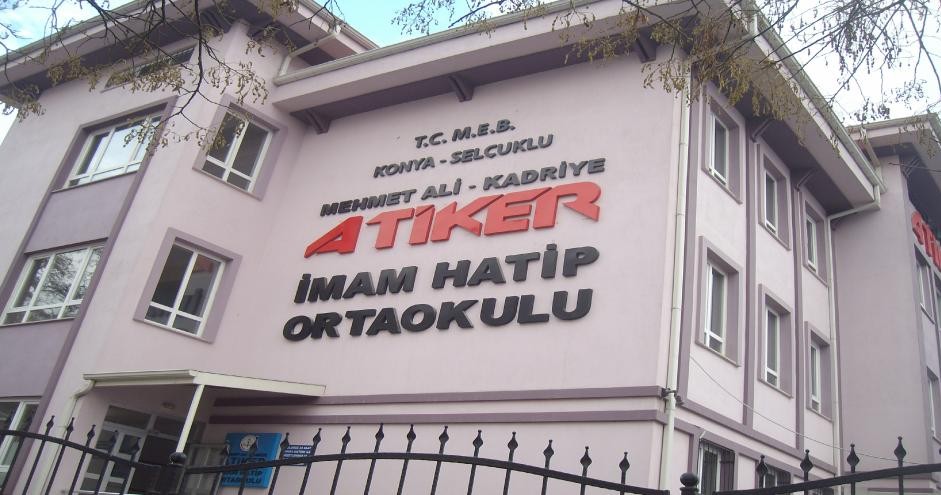 KONUKONUKişisel koruyucularKişisel koruyucularKişisel koruyucularKişisel koruyucularKişisel koruyucularMEVCUT TEHLİKEMEVCUT TEHLİKEKişisel koruyucuların kullanılmamasıKişisel koruyucuların kullanılmamasıKişisel koruyucuların kullanılmamasıKişisel koruyucuların kullanılmamasıKişisel koruyucuların kullanılmamasıMEVCUT RİSKMEVCUT RİSKMeslek hastalıkları, yaralanmaMeslek hastalıkları, yaralanmaMeslek hastalıkları, yaralanmaMeslek hastalıkları, yaralanmaMeslek hastalıkları, yaralanmaRİSK DEĞERLENDİRME PUANIRİSK DEĞERLENDİRME PUANIRİSK DEĞERLENDİRME PUANIRİSK DEĞERLENDİRME PUANIRİSK DEĞERLENDİRME PUANIRİSK DEĞERLENDİRME PUANIRİSK DEĞERLENDİRME PUANIOLASILIKŞİDDETŞİDDETRİSKRİSK SEVİYESORUMLU PERSONELDÜZELTME SÜRESİ34412ORTAOKUL MÜDÜRÜ1 ayALINACAK TEDBİRLERDEN SONRAKİ RİSK DEĞERLERİALINACAK TEDBİRLERDEN SONRAKİ RİSK DEĞERLERİALINACAK TEDBİRLERDEN SONRAKİ RİSK DEĞERLERİALINACAK TEDBİRLERDEN SONRAKİ RİSK DEĞERLERİALINACAK TEDBİRLERDEN SONRAKİ RİSK DEĞERLERİALINACAK TEDBİRLERDEN SONRAKİ RİSK DEĞERLERİALINACAK TEDBİRLERDEN SONRAKİ RİSK DEĞERLERİOLASILIK1OLASILIK1OLASILIK1ŞİDDET 4RİSK DEĞERİ 4DÜŞÜKDÜŞÜKALINMASI GEREKEN ÖNLEMLERALINMASI GEREKEN ÖNLEMLERALINMASI GEREKEN ÖNLEMLERALINMASI GEREKEN ÖNLEMLERALINMASI GEREKEN ÖNLEMLERALINMASI GEREKEN ÖNLEMLERALINMASI GEREKEN ÖNLEMLERÇalışan personel yaptığı işe uygun kişisel koruyucular kullanmalı. Yıkama esnasında lastik çizme, tozlu ortamda maske ve eldiven kullanılmalıdır.Çalışan personel yaptığı işe uygun kişisel koruyucular kullanmalı. Yıkama esnasında lastik çizme, tozlu ortamda maske ve eldiven kullanılmalıdır.Çalışan personel yaptığı işe uygun kişisel koruyucular kullanmalı. Yıkama esnasında lastik çizme, tozlu ortamda maske ve eldiven kullanılmalıdır.Çalışan personel yaptığı işe uygun kişisel koruyucular kullanmalı. Yıkama esnasında lastik çizme, tozlu ortamda maske ve eldiven kullanılmalıdır.Çalışan personel yaptığı işe uygun kişisel koruyucular kullanmalı. Yıkama esnasında lastik çizme, tozlu ortamda maske ve eldiven kullanılmalıdır.Çalışan personel yaptığı işe uygun kişisel koruyucular kullanmalı. Yıkama esnasında lastik çizme, tozlu ortamda maske ve eldiven kullanılmalıdır.Çalışan personel yaptığı işe uygun kişisel koruyucular kullanmalı. Yıkama esnasında lastik çizme, tozlu ortamda maske ve eldiven kullanılmalıdır.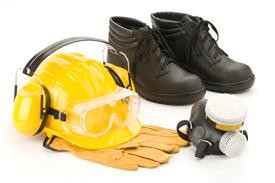 KONUKONUPersonel Görev Tanım Formları, Çalışma TalimatlarıPersonel Görev Tanım Formları, Çalışma TalimatlarıPersonel Görev Tanım Formları, Çalışma TalimatlarıPersonel Görev Tanım Formları, Çalışma TalimatlarıPersonel Görev Tanım Formları, Çalışma TalimatlarıPersonel Görev Tanım Formları, Çalışma TalimatlarıPersonel Görev Tanım Formları, Çalışma TalimatlarıMEVCUT TEHLİKEMEVCUT TEHLİKEHatalı Çalışma, Uygunsuz makine kullanımıHatalı Çalışma, Uygunsuz makine kullanımıHatalı Çalışma, Uygunsuz makine kullanımıHatalı Çalışma, Uygunsuz makine kullanımıHatalı Çalışma, Uygunsuz makine kullanımıHatalı Çalışma, Uygunsuz makine kullanımıHatalı Çalışma, Uygunsuz makine kullanımıMEVCUT RİSKMEVCUT RİSKUygunsuz çalışma ve makine kullanımına bağlı iş kazasıUygunsuz çalışma ve makine kullanımına bağlı iş kazasıUygunsuz çalışma ve makine kullanımına bağlı iş kazasıUygunsuz çalışma ve makine kullanımına bağlı iş kazasıUygunsuz çalışma ve makine kullanımına bağlı iş kazasıUygunsuz çalışma ve makine kullanımına bağlı iş kazasıUygunsuz çalışma ve makine kullanımına bağlı iş kazasıRİSK DEĞERLENDİRME PUANIRİSK DEĞERLENDİRME PUANIRİSK DEĞERLENDİRME PUANIRİSK DEĞERLENDİRME PUANIRİSK DEĞERLENDİRME PUANIRİSK DEĞERLENDİRME PUANIRİSK DEĞERLENDİRME PUANIRİSK DEĞERLENDİRME PUANIRİSK DEĞERLENDİRME PUANIOLASILIKŞİDDETŞİDDETRİSKRİSK SEVİYERİSK SEVİYESORUMLU PERSONELSORUMLU PERSONELDÜZELTME SÜRESİ25510ORTAORTAOKUL MÜDÜRÜOKUL MÜDÜRÜ1 ayALINACAK TEDBİRLERDEN SONRAKİ RİSK DEĞERLERİALINACAK TEDBİRLERDEN SONRAKİ RİSK DEĞERLERİALINACAK TEDBİRLERDEN SONRAKİ RİSK DEĞERLERİALINACAK TEDBİRLERDEN SONRAKİ RİSK DEĞERLERİALINACAK TEDBİRLERDEN SONRAKİ RİSK DEĞERLERİALINACAK TEDBİRLERDEN SONRAKİ RİSK DEĞERLERİALINACAK TEDBİRLERDEN SONRAKİ RİSK DEĞERLERİALINACAK TEDBİRLERDEN SONRAKİ RİSK DEĞERLERİALINACAK TEDBİRLERDEN SONRAKİ RİSK DEĞERLERİOLASILIK1OLASILIK1OLASILIK1İDDET5İDDET5RİSK DEĞERİ5RİSK DEĞERİ5DÜŞÜKDÜŞÜKALINMASI GEREKEN ÖNLEMLERALINMASI GEREKEN ÖNLEMLERALINMASI GEREKEN ÖNLEMLERALINMASI GEREKEN ÖNLEMLERALINMASI GEREKEN ÖNLEMLERALINMASI GEREKEN ÖNLEMLERALINMASI GEREKEN ÖNLEMLERALINMASI GEREKEN ÖNLEMLERALINMASI GEREKEN ÖNLEMLERPersonel için uygun çalışma ve makine kullanım talimatları hazırlanmalıdır. Makinelerin güvenlik şartları sağlanmalı.Hangi personelin hangi işlerde görev yapıp hangi işler de görev yapamayacağı prosesin şekli tehlikesi ve çalışanın mesleki eğitimine göre belirlenmelidir.Gerekli tutanak, prosedür, talimat ve iş güvenliği iç yönetmelikleri hazırlanmalıdır.Personel için uygun çalışma ve makine kullanım talimatları hazırlanmalıdır. Makinelerin güvenlik şartları sağlanmalı.Hangi personelin hangi işlerde görev yapıp hangi işler de görev yapamayacağı prosesin şekli tehlikesi ve çalışanın mesleki eğitimine göre belirlenmelidir.Gerekli tutanak, prosedür, talimat ve iş güvenliği iç yönetmelikleri hazırlanmalıdır.Personel için uygun çalışma ve makine kullanım talimatları hazırlanmalıdır. Makinelerin güvenlik şartları sağlanmalı.Hangi personelin hangi işlerde görev yapıp hangi işler de görev yapamayacağı prosesin şekli tehlikesi ve çalışanın mesleki eğitimine göre belirlenmelidir.Gerekli tutanak, prosedür, talimat ve iş güvenliği iç yönetmelikleri hazırlanmalıdır.Personel için uygun çalışma ve makine kullanım talimatları hazırlanmalıdır. Makinelerin güvenlik şartları sağlanmalı.Hangi personelin hangi işlerde görev yapıp hangi işler de görev yapamayacağı prosesin şekli tehlikesi ve çalışanın mesleki eğitimine göre belirlenmelidir.Gerekli tutanak, prosedür, talimat ve iş güvenliği iç yönetmelikleri hazırlanmalıdır.Personel için uygun çalışma ve makine kullanım talimatları hazırlanmalıdır. Makinelerin güvenlik şartları sağlanmalı.Hangi personelin hangi işlerde görev yapıp hangi işler de görev yapamayacağı prosesin şekli tehlikesi ve çalışanın mesleki eğitimine göre belirlenmelidir.Gerekli tutanak, prosedür, talimat ve iş güvenliği iç yönetmelikleri hazırlanmalıdır.Personel için uygun çalışma ve makine kullanım talimatları hazırlanmalıdır. Makinelerin güvenlik şartları sağlanmalı.Hangi personelin hangi işlerde görev yapıp hangi işler de görev yapamayacağı prosesin şekli tehlikesi ve çalışanın mesleki eğitimine göre belirlenmelidir.Gerekli tutanak, prosedür, talimat ve iş güvenliği iç yönetmelikleri hazırlanmalıdır.Personel için uygun çalışma ve makine kullanım talimatları hazırlanmalıdır. Makinelerin güvenlik şartları sağlanmalı.Hangi personelin hangi işlerde görev yapıp hangi işler de görev yapamayacağı prosesin şekli tehlikesi ve çalışanın mesleki eğitimine göre belirlenmelidir.Gerekli tutanak, prosedür, talimat ve iş güvenliği iç yönetmelikleri hazırlanmalıdır.Personel için uygun çalışma ve makine kullanım talimatları hazırlanmalıdır. Makinelerin güvenlik şartları sağlanmalı.Hangi personelin hangi işlerde görev yapıp hangi işler de görev yapamayacağı prosesin şekli tehlikesi ve çalışanın mesleki eğitimine göre belirlenmelidir.Gerekli tutanak, prosedür, talimat ve iş güvenliği iç yönetmelikleri hazırlanmalıdır.Personel için uygun çalışma ve makine kullanım talimatları hazırlanmalıdır. Makinelerin güvenlik şartları sağlanmalı.Hangi personelin hangi işlerde görev yapıp hangi işler de görev yapamayacağı prosesin şekli tehlikesi ve çalışanın mesleki eğitimine göre belirlenmelidir.Gerekli tutanak, prosedür, talimat ve iş güvenliği iç yönetmelikleri hazırlanmalıdır.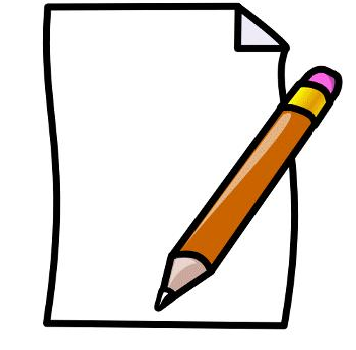 KONUKONUErgonomiErgonomiErgonomiErgonomiErgonomiErgonomiErgonomiMEVCUT TEHLİKEMEVCUT TEHLİKEAğır kaldırmanın bilinçsizce yapılmasıAğır kaldırmanın bilinçsizce yapılmasıAğır kaldırmanın bilinçsizce yapılmasıAğır kaldırmanın bilinçsizce yapılmasıAğır kaldırmanın bilinçsizce yapılmasıAğır kaldırmanın bilinçsizce yapılmasıAğır kaldırmanın bilinçsizce yapılmasıMEVCUT RİSKMEVCUT RİSKKas ve iskelet sisteminde oluşabilecek olumsuzluklar, meslek hastalıklarıKas ve iskelet sisteminde oluşabilecek olumsuzluklar, meslek hastalıklarıKas ve iskelet sisteminde oluşabilecek olumsuzluklar, meslek hastalıklarıKas ve iskelet sisteminde oluşabilecek olumsuzluklar, meslek hastalıklarıKas ve iskelet sisteminde oluşabilecek olumsuzluklar, meslek hastalıklarıKas ve iskelet sisteminde oluşabilecek olumsuzluklar, meslek hastalıklarıKas ve iskelet sisteminde oluşabilecek olumsuzluklar, meslek hastalıklarıRİSK DEĞERLENDİRME PUANIRİSK DEĞERLENDİRME PUANIRİSK DEĞERLENDİRME PUANIRİSK DEĞERLENDİRME PUANIRİSK DEĞERLENDİRME PUANIRİSK DEĞERLENDİRME PUANIRİSK DEĞERLENDİRME PUANIRİSK DEĞERLENDİRME PUANIRİSK DEĞERLENDİRME PUANIOLASILIKŞİDDETŞİDDETRİSKRİSK SEVİYERİSK SEVİYESORUMLU PERSONELSORUMLU PERSONELDÜZELTME SÜRESİ3339ORTAORTAOKUL MÜDÜRÜ/PERSONELOKUL MÜDÜRÜ/PERSONELHer zamanALINACAK TEDBİRLERDEN SONRAKİ RİSK DEĞERLERİALINACAK TEDBİRLERDEN SONRAKİ RİSK DEĞERLERİALINACAK TEDBİRLERDEN SONRAKİ RİSK DEĞERLERİALINACAK TEDBİRLERDEN SONRAKİ RİSK DEĞERLERİALINACAK TEDBİRLERDEN SONRAKİ RİSK DEĞERLERİALINACAK TEDBİRLERDEN SONRAKİ RİSK DEĞERLERİALINACAK TEDBİRLERDEN SONRAKİ RİSK DEĞERLERİALINACAK TEDBİRLERDEN SONRAKİ RİSK DEĞERLERİALINACAK TEDBİRLERDEN SONRAKİ RİSK DEĞERLERİOLASILIK1OLASILIK1OLASILIK1ŞİDDET3ŞİDDET3RİSK DEĞERİ3RİSK DEĞERİ3DÜŞÜKDÜŞÜKALINMASI GEREKEN ÖNLEMLERALINMASI GEREKEN ÖNLEMLERALINMASI GEREKEN ÖNLEMLERALINMASI GEREKEN ÖNLEMLERALINMASI GEREKEN ÖNLEMLERALINMASI GEREKEN ÖNLEMLERALINMASI GEREKEN ÖNLEMLERALINMASI GEREKEN ÖNLEMLERALINMASI GEREKEN ÖNLEMLERAğır kaldırma ile ilgili personele eğitim verilmeli. 25 kg. üzerindeki malzemelerin kaldırılmasında 2 kişi görevlendirilmeli. Personele bu konuda bilgi verilmelidir.Ağır kaldırma ile ilgili personele eğitim verilmeli. 25 kg. üzerindeki malzemelerin kaldırılmasında 2 kişi görevlendirilmeli. Personele bu konuda bilgi verilmelidir.Ağır kaldırma ile ilgili personele eğitim verilmeli. 25 kg. üzerindeki malzemelerin kaldırılmasında 2 kişi görevlendirilmeli. Personele bu konuda bilgi verilmelidir.Ağır kaldırma ile ilgili personele eğitim verilmeli. 25 kg. üzerindeki malzemelerin kaldırılmasında 2 kişi görevlendirilmeli. Personele bu konuda bilgi verilmelidir.Ağır kaldırma ile ilgili personele eğitim verilmeli. 25 kg. üzerindeki malzemelerin kaldırılmasında 2 kişi görevlendirilmeli. Personele bu konuda bilgi verilmelidir.Ağır kaldırma ile ilgili personele eğitim verilmeli. 25 kg. üzerindeki malzemelerin kaldırılmasında 2 kişi görevlendirilmeli. Personele bu konuda bilgi verilmelidir.Ağır kaldırma ile ilgili personele eğitim verilmeli. 25 kg. üzerindeki malzemelerin kaldırılmasında 2 kişi görevlendirilmeli. Personele bu konuda bilgi verilmelidir.Ağır kaldırma ile ilgili personele eğitim verilmeli. 25 kg. üzerindeki malzemelerin kaldırılmasında 2 kişi görevlendirilmeli. Personele bu konuda bilgi verilmelidir.Ağır kaldırma ile ilgili personele eğitim verilmeli. 25 kg. üzerindeki malzemelerin kaldırılmasında 2 kişi görevlendirilmeli. Personele bu konuda bilgi verilmelidir.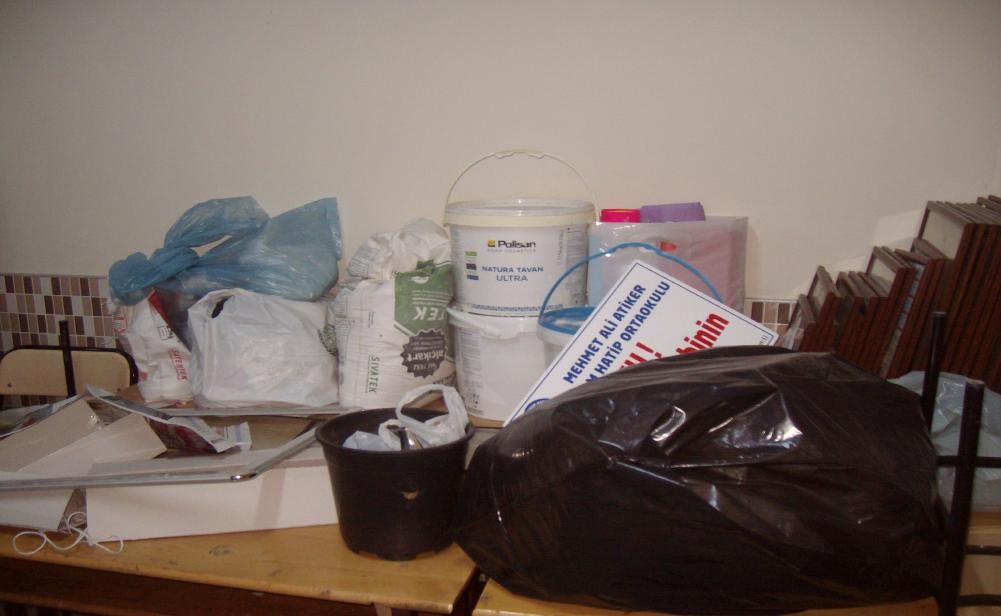 KONUKONUAsansörAsansörAsansörAsansörAsansörAsansörAsansörMEVCUT TEHLİKEMEVCUT TEHLİKEAşırı yükleme ve halatların kopmasından dolayı oluşabilecek yaralanmaAşırı yükleme ve halatların kopmasından dolayı oluşabilecek yaralanmaAşırı yükleme ve halatların kopmasından dolayı oluşabilecek yaralanmaAşırı yükleme ve halatların kopmasından dolayı oluşabilecek yaralanmaAşırı yükleme ve halatların kopmasından dolayı oluşabilecek yaralanmaAşırı yükleme ve halatların kopmasından dolayı oluşabilecek yaralanmaAşırı yükleme ve halatların kopmasından dolayı oluşabilecek yaralanmaMEVCUT RİSKMEVCUT RİSKDüşme sonucu yaralanma ve ölüm tehlikesiDüşme sonucu yaralanma ve ölüm tehlikesiDüşme sonucu yaralanma ve ölüm tehlikesiDüşme sonucu yaralanma ve ölüm tehlikesiDüşme sonucu yaralanma ve ölüm tehlikesiDüşme sonucu yaralanma ve ölüm tehlikesiDüşme sonucu yaralanma ve ölüm tehlikesiRİSK DEĞERLENDİRME PUANIRİSK DEĞERLENDİRME PUANIRİSK DEĞERLENDİRME PUANIRİSK DEĞERLENDİRME PUANIRİSK DEĞERLENDİRME PUANIRİSK DEĞERLENDİRME PUANIRİSK DEĞERLENDİRME PUANIRİSK DEĞERLENDİRME PUANIRİSK DEĞERLENDİRME PUANIOLASILIKŞİDDETŞİDDETRİSKRİSK SEVİYERİSK SEVİYESORUMLU PERSONELSORUMLU PERSONELDÜZELTME SÜRESİ2448ORTAORTATemizlik GörevlisiTemizlik Görevlisi15 günALINACAK TEDBİRLERDEN SONRAKİ RİSK DEĞERLERİALINACAK TEDBİRLERDEN SONRAKİ RİSK DEĞERLERİALINACAK TEDBİRLERDEN SONRAKİ RİSK DEĞERLERİALINACAK TEDBİRLERDEN SONRAKİ RİSK DEĞERLERİALINACAK TEDBİRLERDEN SONRAKİ RİSK DEĞERLERİALINACAK TEDBİRLERDEN SONRAKİ RİSK DEĞERLERİALINACAK TEDBİRLERDEN SONRAKİ RİSK DEĞERLERİALINACAK TEDBİRLERDEN SONRAKİ RİSK DEĞERLERİALINACAK TEDBİRLERDEN SONRAKİ RİSK DEĞERLERİOLASILIK 1OLASILIK 1OLASILIK 1ŞİDDET 4ŞİDDET 4RİSK DEĞERİ 4RİSK DEĞERİ 4DüşükDüşükALINMASI GEREKEN ÖNLEMLERALINMASI GEREKEN ÖNLEMLERALINMASI GEREKEN ÖNLEMLERALINMASI GEREKEN ÖNLEMLERALINMASI GEREKEN ÖNLEMLERALINMASI GEREKEN ÖNLEMLERALINMASI GEREKEN ÖNLEMLERALINMASI GEREKEN ÖNLEMLERALINMASI GEREKEN ÖNLEMLERAsansörün periyodik bakımları zamanında yetkili kişiler tarafından yapılmalı. Arıza durumunda elektrikle bağlantısı kesilerek arızası giderilmeli. Taşıma kapasitesi üzerine yazılmalı.Asansörün periyodik bakımları zamanında yetkili kişiler tarafından yapılmalı. Arıza durumunda elektrikle bağlantısı kesilerek arızası giderilmeli. Taşıma kapasitesi üzerine yazılmalı.Asansörün periyodik bakımları zamanında yetkili kişiler tarafından yapılmalı. Arıza durumunda elektrikle bağlantısı kesilerek arızası giderilmeli. Taşıma kapasitesi üzerine yazılmalı.Asansörün periyodik bakımları zamanında yetkili kişiler tarafından yapılmalı. Arıza durumunda elektrikle bağlantısı kesilerek arızası giderilmeli. Taşıma kapasitesi üzerine yazılmalı.Asansörün periyodik bakımları zamanında yetkili kişiler tarafından yapılmalı. Arıza durumunda elektrikle bağlantısı kesilerek arızası giderilmeli. Taşıma kapasitesi üzerine yazılmalı.Asansörün periyodik bakımları zamanında yetkili kişiler tarafından yapılmalı. Arıza durumunda elektrikle bağlantısı kesilerek arızası giderilmeli. Taşıma kapasitesi üzerine yazılmalı.Asansörün periyodik bakımları zamanında yetkili kişiler tarafından yapılmalı. Arıza durumunda elektrikle bağlantısı kesilerek arızası giderilmeli. Taşıma kapasitesi üzerine yazılmalı.Asansörün periyodik bakımları zamanında yetkili kişiler tarafından yapılmalı. Arıza durumunda elektrikle bağlantısı kesilerek arızası giderilmeli. Taşıma kapasitesi üzerine yazılmalı.Asansörün periyodik bakımları zamanında yetkili kişiler tarafından yapılmalı. Arıza durumunda elektrikle bağlantısı kesilerek arızası giderilmeli. Taşıma kapasitesi üzerine yazılmalı.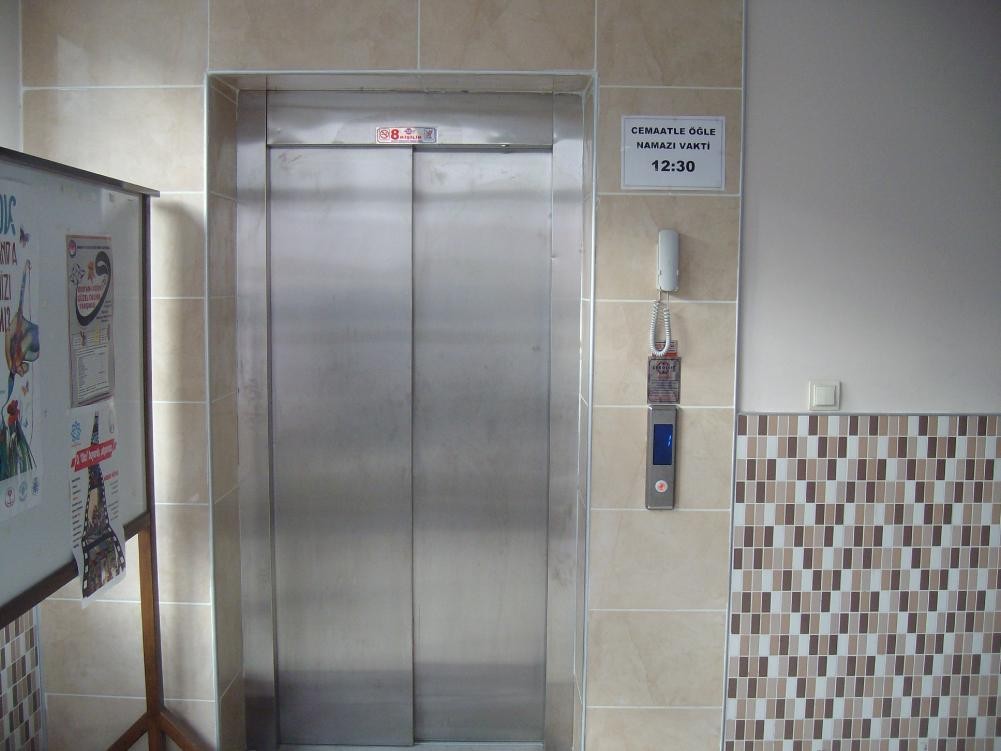 OLASILIKŞİDDETRİSKRİSK SEVİYESORUMLU PERSONELDÜZELTME SÜRESİ248ORTAOkul müdürü15 günKONUYangınMEVCUT TEHLİKEYangın söndürücü bulunmaması ve tarihi geçmiş yangın söndürücülerin kontrollerinin yapılmamasıMEVCUT RİSKMEVCUT RİSKMEVCUT RİSKMEVCUT RİSKYangın söndürücü bulunmadığından ve boş olduğundan dolayı yangın çıkma durumunda müdahale şansı olmaması, yangının yayılma ihtimali.Yangın söndürücü bulunmadığından ve boş olduğundan dolayı yangın çıkma durumunda müdahale şansı olmaması, yangının yayılma ihtimali.Yangın söndürücü bulunmadığından ve boş olduğundan dolayı yangın çıkma durumunda müdahale şansı olmaması, yangının yayılma ihtimali.Yangın söndürücü bulunmadığından ve boş olduğundan dolayı yangın çıkma durumunda müdahale şansı olmaması, yangının yayılma ihtimali.Yangın söndürücü bulunmadığından ve boş olduğundan dolayı yangın çıkma durumunda müdahale şansı olmaması, yangının yayılma ihtimali.Yangın söndürücü bulunmadığından ve boş olduğundan dolayı yangın çıkma durumunda müdahale şansı olmaması, yangının yayılma ihtimali.RİSK DEĞERLENDİRME PUANIRİSK DEĞERLENDİRME PUANIRİSK DEĞERLENDİRME PUANIRİSK DEĞERLENDİRME PUANIRİSK DEĞERLENDİRME PUANIRİSK DEĞERLENDİRME PUANIRİSK DEĞERLENDİRME PUANIRİSK DEĞERLENDİRME PUANIRİSK DEĞERLENDİRME PUANIRİSK DEĞERLENDİRME PUANIOLASILIKŞİDDETŞİDDETRİSKRİSKRİSK SEVİYERİSK SEVİYESORUMLU PERSONELSORUMLU PERSONELDÜZELTME SÜRESİ3551515ORTAORTAOkul MüdürüOkul Müdürü10 günALINACAK TEDBİRLERDEN SONRAKİ RİSK DEĞERLERİALINACAK TEDBİRLERDEN SONRAKİ RİSK DEĞERLERİALINACAK TEDBİRLERDEN SONRAKİ RİSK DEĞERLERİALINACAK TEDBİRLERDEN SONRAKİ RİSK DEĞERLERİALINACAK TEDBİRLERDEN SONRAKİ RİSK DEĞERLERİALINACAK TEDBİRLERDEN SONRAKİ RİSK DEĞERLERİALINACAK TEDBİRLERDEN SONRAKİ RİSK DEĞERLERİALINACAK TEDBİRLERDEN SONRAKİ RİSK DEĞERLERİALINACAK TEDBİRLERDEN SONRAKİ RİSK DEĞERLERİALINACAK TEDBİRLERDEN SONRAKİ RİSK DEĞERLERİOLASILIK 1OLASILIK 1ŞİDDET 5ŞİDDET 5ŞİDDET 5ŞİDDET 5RİSK 5RİSK 5DüşükDüşükALINMASI GEREKEN ÖNLEMLERALINMASI GEREKEN ÖNLEMLERALINMASI GEREKEN ÖNLEMLERALINMASI GEREKEN ÖNLEMLERALINMASI GEREKEN ÖNLEMLERALINMASI GEREKEN ÖNLEMLERALINMASI GEREKEN ÖNLEMLERALINMASI GEREKEN ÖNLEMLERALINMASI GEREKEN ÖNLEMLERALINMASI GEREKEN ÖNLEMLERYangın sistemleri ( yangın hortumları, seyyar yangın söndürücüler, yangın alarmı) belirlenen periyotlarda kontrolleri yapılmalıdır. İşletmede her birim için ayrı olacak şekilde yangın söndürücüler temin edilip kolay erişim sağlanacak yerde bulundurulmalı. Yangın tatbikatı yapılmalı bunun sonucunda eksiklikler giderilmeli.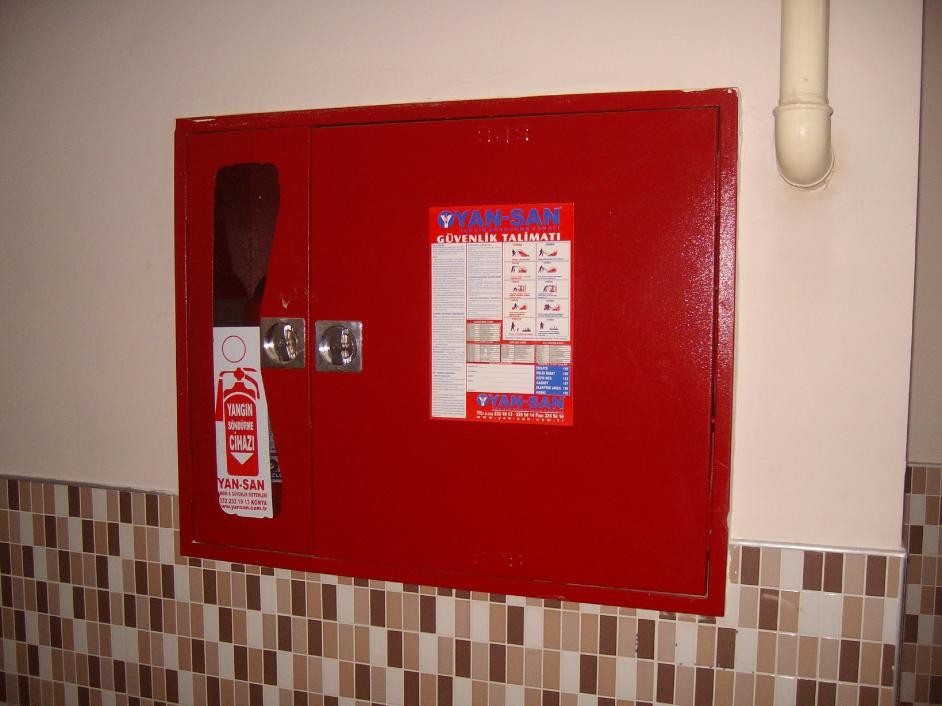 Yangın sistemleri ( yangın hortumları, seyyar yangın söndürücüler, yangın alarmı) belirlenen periyotlarda kontrolleri yapılmalıdır. İşletmede her birim için ayrı olacak şekilde yangın söndürücüler temin edilip kolay erişim sağlanacak yerde bulundurulmalı. Yangın tatbikatı yapılmalı bunun sonucunda eksiklikler giderilmeli.Yangın sistemleri ( yangın hortumları, seyyar yangın söndürücüler, yangın alarmı) belirlenen periyotlarda kontrolleri yapılmalıdır. İşletmede her birim için ayrı olacak şekilde yangın söndürücüler temin edilip kolay erişim sağlanacak yerde bulundurulmalı. Yangın tatbikatı yapılmalı bunun sonucunda eksiklikler giderilmeli.Yangın sistemleri ( yangın hortumları, seyyar yangın söndürücüler, yangın alarmı) belirlenen periyotlarda kontrolleri yapılmalıdır. İşletmede her birim için ayrı olacak şekilde yangın söndürücüler temin edilip kolay erişim sağlanacak yerde bulundurulmalı. Yangın tatbikatı yapılmalı bunun sonucunda eksiklikler giderilmeli.Yangın sistemleri ( yangın hortumları, seyyar yangın söndürücüler, yangın alarmı) belirlenen periyotlarda kontrolleri yapılmalıdır. İşletmede her birim için ayrı olacak şekilde yangın söndürücüler temin edilip kolay erişim sağlanacak yerde bulundurulmalı. Yangın tatbikatı yapılmalı bunun sonucunda eksiklikler giderilmeli.Yangın sistemleri ( yangın hortumları, seyyar yangın söndürücüler, yangın alarmı) belirlenen periyotlarda kontrolleri yapılmalıdır. İşletmede her birim için ayrı olacak şekilde yangın söndürücüler temin edilip kolay erişim sağlanacak yerde bulundurulmalı. Yangın tatbikatı yapılmalı bunun sonucunda eksiklikler giderilmeli.Yangın sistemleri ( yangın hortumları, seyyar yangın söndürücüler, yangın alarmı) belirlenen periyotlarda kontrolleri yapılmalıdır. İşletmede her birim için ayrı olacak şekilde yangın söndürücüler temin edilip kolay erişim sağlanacak yerde bulundurulmalı. Yangın tatbikatı yapılmalı bunun sonucunda eksiklikler giderilmeli.Yangın sistemleri ( yangın hortumları, seyyar yangın söndürücüler, yangın alarmı) belirlenen periyotlarda kontrolleri yapılmalıdır. İşletmede her birim için ayrı olacak şekilde yangın söndürücüler temin edilip kolay erişim sağlanacak yerde bulundurulmalı. Yangın tatbikatı yapılmalı bunun sonucunda eksiklikler giderilmeli.Yangın sistemleri ( yangın hortumları, seyyar yangın söndürücüler, yangın alarmı) belirlenen periyotlarda kontrolleri yapılmalıdır. İşletmede her birim için ayrı olacak şekilde yangın söndürücüler temin edilip kolay erişim sağlanacak yerde bulundurulmalı. Yangın tatbikatı yapılmalı bunun sonucunda eksiklikler giderilmeli.Yangın sistemleri ( yangın hortumları, seyyar yangın söndürücüler, yangın alarmı) belirlenen periyotlarda kontrolleri yapılmalıdır. İşletmede her birim için ayrı olacak şekilde yangın söndürücüler temin edilip kolay erişim sağlanacak yerde bulundurulmalı. Yangın tatbikatı yapılmalı bunun sonucunda eksiklikler giderilmeli.KONUKONUKONUKONUKalorifer kazanı ve basınçlı kaplarKalorifer kazanı ve basınçlı kaplarKalorifer kazanı ve basınçlı kaplarKalorifer kazanı ve basınçlı kaplarKalorifer kazanı ve basınçlı kaplarKalorifer kazanı ve basınçlı kaplarMEVCUT TEHLİKEMEVCUT TEHLİKEMEVCUT TEHLİKEMEVCUT TEHLİKEKalorifer kazanı ve basınçlı kapların düzenli kontrolünün yapılmamasıKalorifer kazanı ve basınçlı kapların düzenli kontrolünün yapılmamasıKalorifer kazanı ve basınçlı kapların düzenli kontrolünün yapılmamasıKalorifer kazanı ve basınçlı kapların düzenli kontrolünün yapılmamasıKalorifer kazanı ve basınçlı kapların düzenli kontrolünün yapılmamasıKalorifer kazanı ve basınçlı kapların düzenli kontrolünün yapılmamasıMEVCUT RİSKMEVCUT RİSKMEVCUT RİSKMEVCUT RİSKKalorifer kazanı ve basınçlı kapların düzenli kontrolünün yapılmaması sonucu patlama ve yangın tehlikesiKalorifer kazanı ve basınçlı kapların düzenli kontrolünün yapılmaması sonucu patlama ve yangın tehlikesiKalorifer kazanı ve basınçlı kapların düzenli kontrolünün yapılmaması sonucu patlama ve yangın tehlikesiKalorifer kazanı ve basınçlı kapların düzenli kontrolünün yapılmaması sonucu patlama ve yangın tehlikesiKalorifer kazanı ve basınçlı kapların düzenli kontrolünün yapılmaması sonucu patlama ve yangın tehlikesiKalorifer kazanı ve basınçlı kapların düzenli kontrolünün yapılmaması sonucu patlama ve yangın tehlikesiRİSK DEĞERLENDİRME PUANIRİSK DEĞERLENDİRME PUANIRİSK DEĞERLENDİRME PUANIRİSK DEĞERLENDİRME PUANIRİSK DEĞERLENDİRME PUANIRİSK DEĞERLENDİRME PUANIRİSK DEĞERLENDİRME PUANIRİSK DEĞERLENDİRME PUANIRİSK DEĞERLENDİRME PUANIRİSK DEĞERLENDİRME PUANIOLASILIKŞİDDETŞİDDETRİSKRİSKRİSK SEVİYERİSK SEVİYESORUMLU PERSONELSORUMLU PERSONELDÜZELTME SÜRESİ2551010ORTAORTAOkul MüdürüOkul Müdürü10 günALINACAK TEDBİRLERDEN SONRAKİ RİSK DEĞERLERİALINACAK TEDBİRLERDEN SONRAKİ RİSK DEĞERLERİALINACAK TEDBİRLERDEN SONRAKİ RİSK DEĞERLERİALINACAK TEDBİRLERDEN SONRAKİ RİSK DEĞERLERİALINACAK TEDBİRLERDEN SONRAKİ RİSK DEĞERLERİALINACAK TEDBİRLERDEN SONRAKİ RİSK DEĞERLERİALINACAK TEDBİRLERDEN SONRAKİ RİSK DEĞERLERİALINACAK TEDBİRLERDEN SONRAKİ RİSK DEĞERLERİALINACAK TEDBİRLERDEN SONRAKİ RİSK DEĞERLERİALINACAK TEDBİRLERDEN SONRAKİ RİSK DEĞERLERİOLASILIK 1OLASILIK 1ŞİDDET 5ŞİDDET 5ŞİDDET 5ŞİDDET 5RİSK 5RİSK 5DüşükDüşükALINMASI GEREKEN ÖNLEMLERALINMASI GEREKEN ÖNLEMLERALINMASI GEREKEN ÖNLEMLERALINMASI GEREKEN ÖNLEMLERALINMASI GEREKEN ÖNLEMLERALINMASI GEREKEN ÖNLEMLERALINMASI GEREKEN ÖNLEMLERALINMASI GEREKEN ÖNLEMLERALINMASI GEREKEN ÖNLEMLERALINMASI GEREKEN ÖNLEMLERBasınçlı kapların kontrolü yılda bir kez yetkili kişiye (Makine Mühendisi) yaptırılmalı ve kazan üzerine kullanma talimatı asılmalıdır. Kullanılmayan kazanlar ‘’Kullanım dışı ‘’ yazılarak tüm bağlantıları kesilmelidir.Basınçlı kapların hidrostatik testi periyodik olarak yetkili kişiler tarafından yaptırılmalıdır.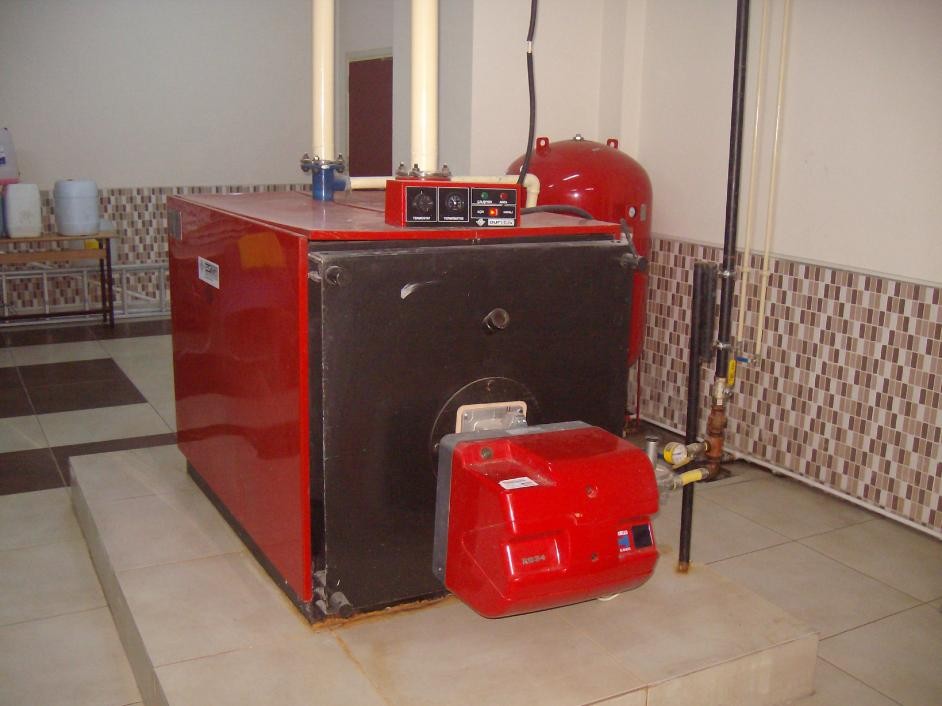 Basınçlı kapların kontrolü yılda bir kez yetkili kişiye (Makine Mühendisi) yaptırılmalı ve kazan üzerine kullanma talimatı asılmalıdır. Kullanılmayan kazanlar ‘’Kullanım dışı ‘’ yazılarak tüm bağlantıları kesilmelidir.Basınçlı kapların hidrostatik testi periyodik olarak yetkili kişiler tarafından yaptırılmalıdır.Basınçlı kapların kontrolü yılda bir kez yetkili kişiye (Makine Mühendisi) yaptırılmalı ve kazan üzerine kullanma talimatı asılmalıdır. Kullanılmayan kazanlar ‘’Kullanım dışı ‘’ yazılarak tüm bağlantıları kesilmelidir.Basınçlı kapların hidrostatik testi periyodik olarak yetkili kişiler tarafından yaptırılmalıdır.Basınçlı kapların kontrolü yılda bir kez yetkili kişiye (Makine Mühendisi) yaptırılmalı ve kazan üzerine kullanma talimatı asılmalıdır. Kullanılmayan kazanlar ‘’Kullanım dışı ‘’ yazılarak tüm bağlantıları kesilmelidir.Basınçlı kapların hidrostatik testi periyodik olarak yetkili kişiler tarafından yaptırılmalıdır.Basınçlı kapların kontrolü yılda bir kez yetkili kişiye (Makine Mühendisi) yaptırılmalı ve kazan üzerine kullanma talimatı asılmalıdır. Kullanılmayan kazanlar ‘’Kullanım dışı ‘’ yazılarak tüm bağlantıları kesilmelidir.Basınçlı kapların hidrostatik testi periyodik olarak yetkili kişiler tarafından yaptırılmalıdır.Basınçlı kapların kontrolü yılda bir kez yetkili kişiye (Makine Mühendisi) yaptırılmalı ve kazan üzerine kullanma talimatı asılmalıdır. Kullanılmayan kazanlar ‘’Kullanım dışı ‘’ yazılarak tüm bağlantıları kesilmelidir.Basınçlı kapların hidrostatik testi periyodik olarak yetkili kişiler tarafından yaptırılmalıdır.Basınçlı kapların kontrolü yılda bir kez yetkili kişiye (Makine Mühendisi) yaptırılmalı ve kazan üzerine kullanma talimatı asılmalıdır. Kullanılmayan kazanlar ‘’Kullanım dışı ‘’ yazılarak tüm bağlantıları kesilmelidir.Basınçlı kapların hidrostatik testi periyodik olarak yetkili kişiler tarafından yaptırılmalıdır.Basınçlı kapların kontrolü yılda bir kez yetkili kişiye (Makine Mühendisi) yaptırılmalı ve kazan üzerine kullanma talimatı asılmalıdır. Kullanılmayan kazanlar ‘’Kullanım dışı ‘’ yazılarak tüm bağlantıları kesilmelidir.Basınçlı kapların hidrostatik testi periyodik olarak yetkili kişiler tarafından yaptırılmalıdır.Basınçlı kapların kontrolü yılda bir kez yetkili kişiye (Makine Mühendisi) yaptırılmalı ve kazan üzerine kullanma talimatı asılmalıdır. Kullanılmayan kazanlar ‘’Kullanım dışı ‘’ yazılarak tüm bağlantıları kesilmelidir.Basınçlı kapların hidrostatik testi periyodik olarak yetkili kişiler tarafından yaptırılmalıdır.Basınçlı kapların kontrolü yılda bir kez yetkili kişiye (Makine Mühendisi) yaptırılmalı ve kazan üzerine kullanma talimatı asılmalıdır. Kullanılmayan kazanlar ‘’Kullanım dışı ‘’ yazılarak tüm bağlantıları kesilmelidir.Basınçlı kapların hidrostatik testi periyodik olarak yetkili kişiler tarafından yaptırılmalıdır.KONUKONUKimyasallarla çalışmaKimyasallarla çalışmaKimyasallarla çalışmaKimyasallarla çalışmaKimyasallarla çalışmaKimyasallarla çalışmaKimyasallarla çalışmaMEVCUT TEHLİKEMEVCUT TEHLİKEMalzeme bilgi formundaki bilgilerin bilinmemesiMalzeme bilgi formundaki bilgilerin bilinmemesiMalzeme bilgi formundaki bilgilerin bilinmemesiMalzeme bilgi formundaki bilgilerin bilinmemesiMalzeme bilgi formundaki bilgilerin bilinmemesiMalzeme bilgi formundaki bilgilerin bilinmemesiMalzeme bilgi formundaki bilgilerin bilinmemesiMEVCUT RİSKMEVCUT RİSKPatlama, yangın ve meslek hastalıklarıPatlama, yangın ve meslek hastalıklarıPatlama, yangın ve meslek hastalıklarıPatlama, yangın ve meslek hastalıklarıPatlama, yangın ve meslek hastalıklarıPatlama, yangın ve meslek hastalıklarıPatlama, yangın ve meslek hastalıklarıRİSK DEĞERLENDİRME PUANIRİSK DEĞERLENDİRME PUANIRİSK DEĞERLENDİRME PUANIRİSK DEĞERLENDİRME PUANIRİSK DEĞERLENDİRME PUANIRİSK DEĞERLENDİRME PUANIRİSK DEĞERLENDİRME PUANIRİSK DEĞERLENDİRME PUANIRİSK DEĞERLENDİRME PUANIOLASILIKŞİDDETŞİDDETRİSKRİSK SEVİYERİSK SEVİYESORUMLU PERSONELSORUMLU PERSONELDÜZELTME SÜRESİ35515ORTAORTAOkul Müdürü /teknik personelOkul Müdürü /teknik personelHer zamanALINACAK TEDBİRLERDEN SONRAKİ RİSK DEĞERLERİALINACAK TEDBİRLERDEN SONRAKİ RİSK DEĞERLERİALINACAK TEDBİRLERDEN SONRAKİ RİSK DEĞERLERİALINACAK TEDBİRLERDEN SONRAKİ RİSK DEĞERLERİALINACAK TEDBİRLERDEN SONRAKİ RİSK DEĞERLERİALINACAK TEDBİRLERDEN SONRAKİ RİSK DEĞERLERİALINACAK TEDBİRLERDEN SONRAKİ RİSK DEĞERLERİALINACAK TEDBİRLERDEN SONRAKİ RİSK DEĞERLERİALINACAK TEDBİRLERDEN SONRAKİ RİSK DEĞERLERİOLASILIK 1OLASILIK 1OLASILIK 1ŞİDDET 5ŞİDDET 5RİSK 5RİSK 5DüşükDüşükALINMASI GEREKEN ÖNLEMLERALINMASI GEREKEN ÖNLEMLERALINMASI GEREKEN ÖNLEMLERALINMASI GEREKEN ÖNLEMLERALINMASI GEREKEN ÖNLEMLERALINMASI GEREKEN ÖNLEMLERALINMASI GEREKEN ÖNLEMLERALINMASI GEREKEN ÖNLEMLERALINMASI GEREKEN ÖNLEMLERMSDS formlarındaki bilgiler dikkate alınarak çalışma yapılmalı. Uygun Kişisel koruyucular kullanılmalı. Yetkili kişi tarafından personel denetlenmelidir. Kimyasallar ayrı bir bölmede ya da bir dolapta bulundurulmalıdır.MSDS formlarındaki bilgiler dikkate alınarak çalışma yapılmalı. Uygun Kişisel koruyucular kullanılmalı. Yetkili kişi tarafından personel denetlenmelidir. Kimyasallar ayrı bir bölmede ya da bir dolapta bulundurulmalıdır.MSDS formlarındaki bilgiler dikkate alınarak çalışma yapılmalı. Uygun Kişisel koruyucular kullanılmalı. Yetkili kişi tarafından personel denetlenmelidir. Kimyasallar ayrı bir bölmede ya da bir dolapta bulundurulmalıdır.MSDS formlarındaki bilgiler dikkate alınarak çalışma yapılmalı. Uygun Kişisel koruyucular kullanılmalı. Yetkili kişi tarafından personel denetlenmelidir. Kimyasallar ayrı bir bölmede ya da bir dolapta bulundurulmalıdır.MSDS formlarındaki bilgiler dikkate alınarak çalışma yapılmalı. Uygun Kişisel koruyucular kullanılmalı. Yetkili kişi tarafından personel denetlenmelidir. Kimyasallar ayrı bir bölmede ya da bir dolapta bulundurulmalıdır.MSDS formlarındaki bilgiler dikkate alınarak çalışma yapılmalı. Uygun Kişisel koruyucular kullanılmalı. Yetkili kişi tarafından personel denetlenmelidir. Kimyasallar ayrı bir bölmede ya da bir dolapta bulundurulmalıdır.MSDS formlarındaki bilgiler dikkate alınarak çalışma yapılmalı. Uygun Kişisel koruyucular kullanılmalı. Yetkili kişi tarafından personel denetlenmelidir. Kimyasallar ayrı bir bölmede ya da bir dolapta bulundurulmalıdır.MSDS formlarındaki bilgiler dikkate alınarak çalışma yapılmalı. Uygun Kişisel koruyucular kullanılmalı. Yetkili kişi tarafından personel denetlenmelidir. Kimyasallar ayrı bir bölmede ya da bir dolapta bulundurulmalıdır.MSDS formlarındaki bilgiler dikkate alınarak çalışma yapılmalı. Uygun Kişisel koruyucular kullanılmalı. Yetkili kişi tarafından personel denetlenmelidir. Kimyasallar ayrı bir bölmede ya da bir dolapta bulundurulmalıdır.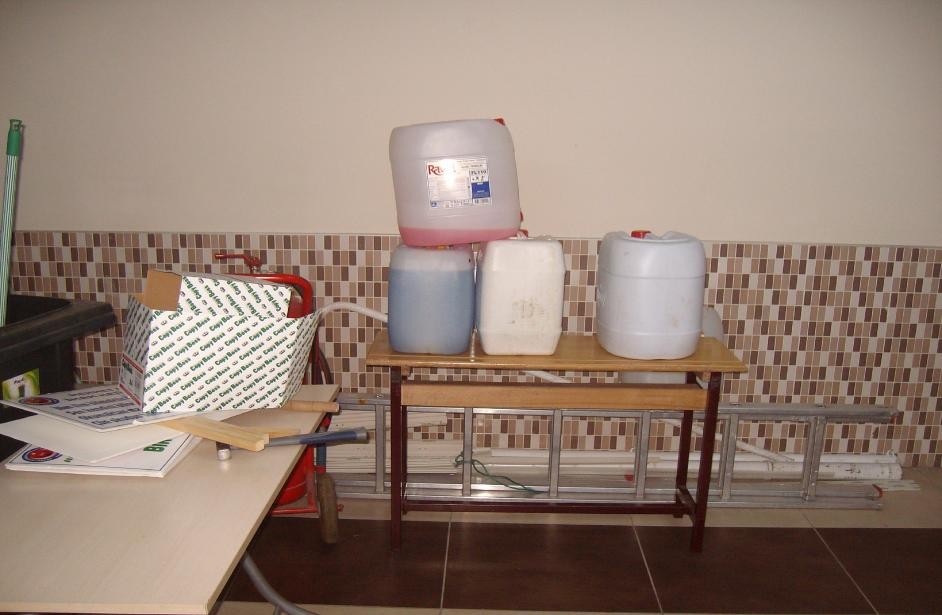 KONUKONUKONUKONUPencerelerPencerelerPencerelerPencerelerPencerelerPencerelerMEVCUT TEHLİKEMEVCUT TEHLİKEMEVCUT TEHLİKEMEVCUT TEHLİKEPencerelerde Korkuluk OlmamasıPencerelerde Korkuluk OlmamasıPencerelerde Korkuluk OlmamasıPencerelerde Korkuluk OlmamasıPencerelerde Korkuluk OlmamasıPencerelerde Korkuluk OlmamasıMEVCUT RİSKMEVCUT RİSKMEVCUT RİSKMEVCUT RİSKDüşme, yaralanmaDüşme, yaralanmaDüşme, yaralanmaDüşme, yaralanmaDüşme, yaralanmaDüşme, yaralanmaRİSK DEĞERLENDİRME PUANIRİSK DEĞERLENDİRME PUANIRİSK DEĞERLENDİRME PUANIRİSK DEĞERLENDİRME PUANIRİSK DEĞERLENDİRME PUANIRİSK DEĞERLENDİRME PUANIRİSK DEĞERLENDİRME PUANIRİSK DEĞERLENDİRME PUANIRİSK DEĞERLENDİRME PUANIRİSK DEĞERLENDİRME PUANIOLASILIKŞİDDETŞİDDETRİSKRİSKRİSK SEVİYERİSK SEVİYESORUMLU PERSONELSORUMLU PERSONELDÜZELTME SÜRESİ3551515ORTAORTAOkul MüdürüOkul Müdürü10 günALINACAK TEDBİRLERDEN SONRAKİ RİSK DEĞERLERİALINACAK TEDBİRLERDEN SONRAKİ RİSK DEĞERLERİALINACAK TEDBİRLERDEN SONRAKİ RİSK DEĞERLERİALINACAK TEDBİRLERDEN SONRAKİ RİSK DEĞERLERİALINACAK TEDBİRLERDEN SONRAKİ RİSK DEĞERLERİALINACAK TEDBİRLERDEN SONRAKİ RİSK DEĞERLERİALINACAK TEDBİRLERDEN SONRAKİ RİSK DEĞERLERİALINACAK TEDBİRLERDEN SONRAKİ RİSK DEĞERLERİALINACAK TEDBİRLERDEN SONRAKİ RİSK DEĞERLERİALINACAK TEDBİRLERDEN SONRAKİ RİSK DEĞERLERİOLASILIK 1OLASILIK 1ŞİDDET 5ŞİDDET 5ŞİDDET 5ŞİDDET 5RİSK 5RİSK 5DüşükDüşükALINMASI GEREKEN ÖNLEMLERALINMASI GEREKEN ÖNLEMLERALINMASI GEREKEN ÖNLEMLERALINMASI GEREKEN ÖNLEMLERALINMASI GEREKEN ÖNLEMLERALINMASI GEREKEN ÖNLEMLERALINMASI GEREKEN ÖNLEMLERALINMASI GEREKEN ÖNLEMLERALINMASI GEREKEN ÖNLEMLERALINMASI GEREKEN ÖNLEMLERPencere korkulukları yapılmalı. Gerekli önlemler alınmalı.Pencere korkulukları yapılmalı. Gerekli önlemler alınmalı.Pencere korkulukları yapılmalı. Gerekli önlemler alınmalı.Pencere korkulukları yapılmalı. Gerekli önlemler alınmalı.Pencere korkulukları yapılmalı. Gerekli önlemler alınmalı.Pencere korkulukları yapılmalı. Gerekli önlemler alınmalı.Pencere korkulukları yapılmalı. Gerekli önlemler alınmalı.Pencere korkulukları yapılmalı. Gerekli önlemler alınmalı.Pencere korkulukları yapılmalı. Gerekli önlemler alınmalı.Pencere korkulukları yapılmalı. Gerekli önlemler alınmalı.